FERNSCHACH – VorarlbergWilfried Spiegel, wilfriedspiegel@hotmail.comHomepage des Österreichischen Fernschachbundes: www.chess.atBULLETIN 3  August 2017 – Oktober 2017 AKTUELLE SCHLAGZEILEN !!Vorarlberg hat 44 Jahre nach dem legendären mehrmaligen Landesmeister Josef Giselbrecht wieder einen Internationalen Meister im FernschachWilfried Spiegel holt sich beim Australian Open die dritte IM Norm und greift nach dem Turniersieg.14. BLMM  – Vorarlberg wird Zweiter, punktegleich mit Sieger Tirol.Bei der  21th CORRESPONDENCE CHESS OLYMPIAD PRELIMINARIES mit IM Gerhard Walter auf Brett 2 und Wilfried Spiegel auf Brett 6 liegt Österreich in Führung und auf Qualifikationskurs.Beim 9. EU-Team Mannschaftsmeisterschaft- Finalturnier belegt Österreich mit den beiden Vorarlberger Spielern Gerhard Walter und Wilfried Spiegel den 6.Rang.Beim 19 ICCF Olympiad-Finalturnier  mit IM Gerhard Walter auf Brett 3 ist Österreich derzeit an der dritten Stelle. 33 Österreichische Fernschachmeisterschaft – Bernd Reinstadler mit 4 aus 8 an der fünften Stelle.Champion League – wurde gestartet mit drei Vorarlberger Teilnehmern. Team Österreich 1 mit Wilfried Spiegel auf Brett 2 ist derzeit fünfter, Team Burgenland/Voralberg mit Sergiy Yakovylev und Bernd Reinstadler auf den Brettern 2 +3 derzeit achter11 EU- Mannschaftsmeisterschaft wurde gestartet mit IM Gerhard Walter auf Brett 5 und Wilfried Spiegel auf Brett 8, derzeit ist Österreich Siebter.INTERNATIONALER MEISTERTITEL FÜR WILFRIED SPIEGEL IM FERNSCHACH 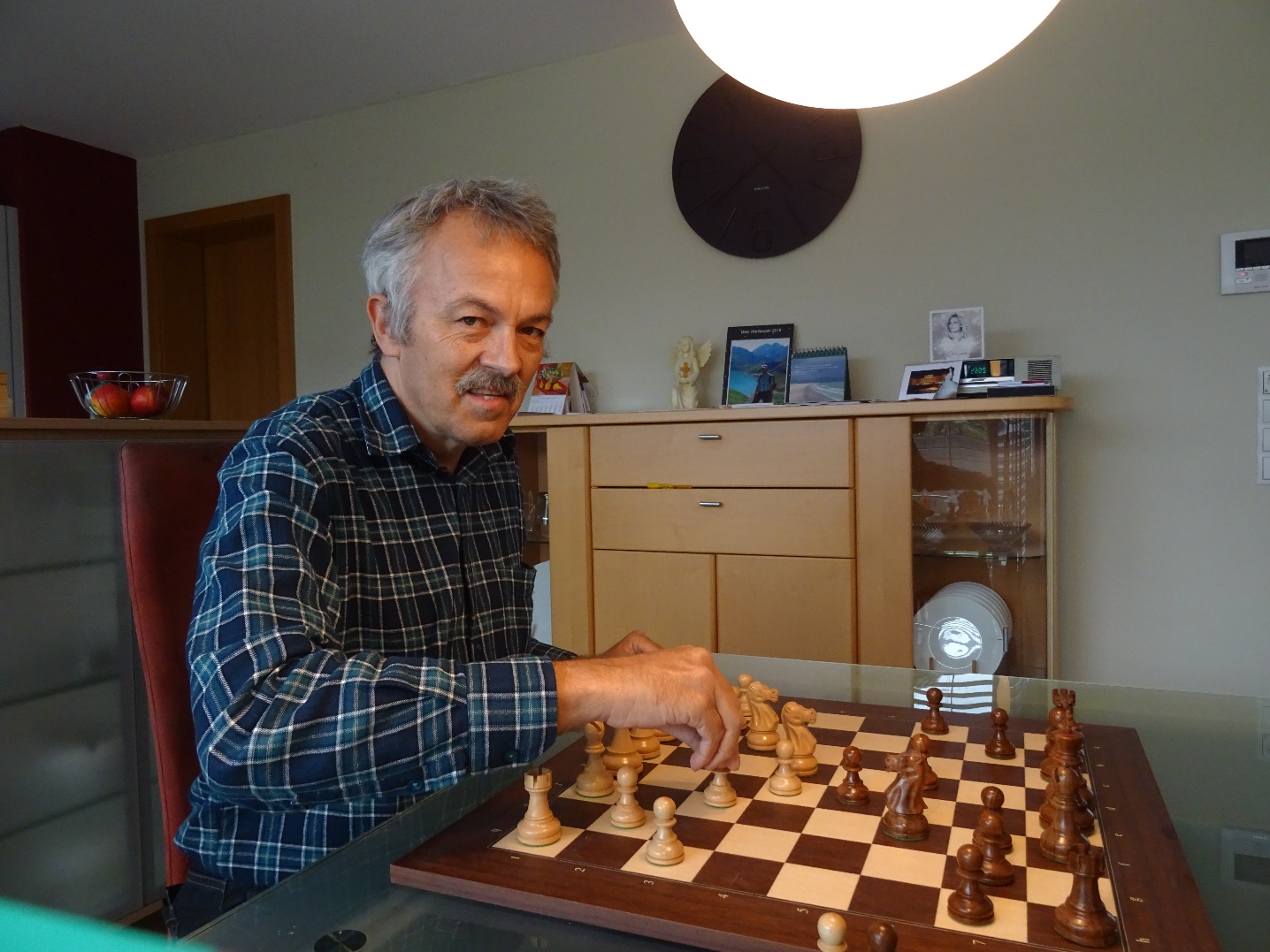 44 Jahre nach dem der legendäre Spitzenspieler und vielfache Landesmeister Josef Giselbrecht im Jahre 1973 den Titel eines Internationalen Meister gelang hat Vorarlberg wieder einen neuen Internationalen Meister im Fernschach.Der 58 jährige Wilfried Spiegel aus Hohenems, erzielte beim Australian Open seine dritte IM Norm und hat damit den Titel gewonnen.Wilfried Spiegel begann 1994 mit dem Fernschach, und erreicht dort schon bald eine hohe Elozahl und spielte schon damals in der Bundesländerauswahl oft am Spitzenbrett der Vorarlberger Auswahl mit großem Erfolg.Diese erste Phase dauert bis 2006, dann legte er eine Pause von drei Jahren ein.Seit dem Wiedereinstieg 2009 ging die Karriere steil voran – und die Erfolge blieben nicht aus.Wilfried Spiegel wurde 3 mal Landesmeister im Fernschach – 2011, 2013 und 2017Bei der Bundesländermannschaftsmeisterschaft – gewann Vorarlberg die 11. Und 12. Meisterschaft mit deutlichem Vorsprung, die 13. Und 14. wurde Voarlberg jeweils mit minimalen Rückstand zweiter.Schliesslich kam die ehrenvolle Einladung für das Österreichische Nationalteam das Semifinale der 9. European Team-Championchip zu spielenDer Hohenemser bedankte sich für das Vertrauen in dem er mit einem beeindruckenden Resultat von 8 aus 11 auf Brett 7 in einem Bewerb der Kategorie 4, mit 5 Siegen und 6 Remis – nicht nur seine erste SIM und IM Norm erzielte, sondern auch fast im Alleingang dafür verantwortlich war, das die Österreichische Mannschaft den 3. Rang und somit das Finalturnier der Europäischen Mannschaftsmeisterschaft  erreichte.Auch beim Finalturnier der besten Mannschaften Europas konnte er überzeugen und erreichte mit 6,5 aus 12, wiederum auf Brett 7 gegen stärkste Konkurrenz die zweite IM Norm, dies in einem Kat. 8 starkem Teilnehmerfeld. Dabei gelangen 2 Siege 9 Remis bei einer einzigen Niederlage.Die entscheidende dritte Norm gelang ihm beim Australian Open , einem Turnier der Kategorie 7. Dabei gelangen ihm 3 Siege und 8 Remis – womit die Norm bereits erreicht ist, obwohl der Vorarlberger noch eine  Partie am Laufen hat und falls dort ein Sieg gelingt– sogar noch die zweite SIM Norm erreicht werden könnte.Beim Weg zu diesem sehr erfreulichen Titel traf der Hohenemser immer wieder auf enorm starke Gegner.  So spielte er unter anderem gegen 5 Großmeister jeweils Remis, darunter drei GM aus Deutschland  gegen GM Bücker, GM Müller, GM Keuter, aber auch gegen GM Zugrav aus Österreich und GM Noble aus Neuseeland.Besonders gut lief es gegen die ingesamt 12 SIM die er zu bekämpfen hatte – hier gelangen immerhin 4 Siege und acht  Remis – schlagen konnte er dabei SIM Jäderholm aus Schweden, SIM Dambrauskas aus Litauen und SIM Rozenberg aus Israel, sowie SIM Miettinen aus den USA.Auch gegen 10 IM gab es eine ausgeglichene Bilanz 1 Sieg gegen IM Pyrich aus Schottland 8 Remis und eine Niederlage gegen IM Chocenka aus Litauen.14.BLMM, 14.BundesländermannschaftmeisterschaftResultate:   Brett 3     Kobas   (K)    -   Salomon  (B)     1 : 0Kobas (K)    -    Flatz    (S)         1  : 0Die 14. Bundeländermannschaftsmeisterschaft ist beendet. Im wohl spannendstenBewerb der Geschichte sind die ersten vier am Ende nur durch einen halben Punktvoneinander getrennt.  Tirol siegt am Ende mit 27,5 aus 48 nur auf Grund der mehr erzielten Mannschaftspunkte vor dem punktegleichen Vorarberger Team. Niederösterreich und Salzburg folgen mit nur einem halben Punkten Rückstand.Nur im Mittelfeld mit 24 aus 48 landete Titelverteidiger Oberösterreich auf Rang 5 knapp vor dem punktegleichem Burgenland.Das Schlusstrio bilden auf den Rängen 7 bis 9 Kärnten, die Steiermark und die Bundeshauptstadt Wien.14.Bundesländermannschaftmeisterschaft Brett 114.Bundesländermannschaftmeisterschaft Brett 2. 14.BLMM Brett 3, 14.Bundesländermannschaftmeisterschaft Brett 314.Bundesländermannschaftmeisterschaft Brett 414.BLMM Brett 5, 14.Bundesländermannschaftmeisterschaft Brett 514.BLMM Brett 6, 14.Bundesländermannschaftmeisterschaft Brett 6Bei den Bretterwertungen fällt auf das Voarlberg die Wertungen auf den Brettern 4 und 5 gewinnen konnte, und auch auch auf den Brettern 1+3 jeweils zweite wurden.  Nur auf den Brettern 2 und 8 lief es nicht ganz nach Wunsch.Auf Brett 1 gewann der Burgenländer Berghöfer mit 5 aus 8 vor dem Vorarlberger IM Gerhard Walter mit 4,5 aus 8 – dem dabei neben 7 Remis ein Sieg gelang.Auf Brett 2 gewann der Steirer Jauk mit 4,5 aus knapp vor Galavics aus dem Burgenland und Niese aus  Wien ebenfalls mit je 4,5 aus 8.  IM Stanimir Stanojevic erreichte 3,5 aus 8, neben 7 Remis musste er sich einmal geschlagen geben was am Ende nur für den 8. Rang reichte.Auf Brett 3 gewann der Kärnter Kobas dank seiner beiden Schlußsiege die Bretterwertung mit 5,5 aus 8 vor dem punktegleichen Vorarlberger Wilfried Spiegel ebenfalls mit 5,5 aus 8, dabei gelangen dem Vorarlberger Landesmeister drei Siege und 5 Remis.Tolle Leistung auf Brett 4 vom Bregenzerwälder Bernd Reinstadler der die Bretterwertung mit 5,5 aus 8 gewann, vor dem punktegleichen Tiroler Berchtold der auch 5,5 aus 8 erreichte, dahinter folgte der Niederösterreicher Hechl mit 5 aus 8.  Reinstadler erreichte dabei 3 Siege und 5 Remis.Auf Brett 5 überzeugte der Hohenemser Sergiy Yakovylev mit einer phantastischen Leistung von 6 aus 8. Damit gewann der Neueinsteiger überlegen die Bretterwertung mit 1,5 Punkten Vorsprung und erzielte dabei 4 Siege und 4 Remis.Am 6. Brett gewann der Salzuburger Bolda mit 6 aus 8, knapp vor Raschun aus Kärnten und dem Tiroler Balzanelli die beide auch je 6 aus 8 erreichten. Der zweite Vorarlberger Neueinsteiger Jugendspieler Emilio Flir, erreichte nach einem guten Start am Ende 2,5 aus 8 und wurde damit siebenter in der Bretterwertung.Bei der 33. Österreichischen Fernschachmiesterschaft liegt der Vorarlberg Bernd Reinstadler kurz vor Halbzeit des Bewerbs an guter 5. Stelle mit 4 aus 8. Dabei gelang ihm ein Sieg gegen den Oberösterreicher Hauser und 6 Remis, geschlagen musste er sich bislang nur dem Titelfavoriten IM Rada geben.In der Zwischenwertung führt derzeit SIM Grabner mit 6 aus 10 vor IM Rada 5, aus 8, sowie Jauk mit 5 aus 11Nach Verlustpunkte führt derzeit IM Rada mit +3, vor SIM Grabner +2, dahinter folgen CCE Moza, SIM Löschnauer und Tauscher mit je +1Zuletzt erzielte Bernd Reinstadler zwei weitere Remis gegen IM Weber mit Weiss und gegen Murlasits mit Schwarz.AUT/C33, 33. Österreichische FernschachmeisterschaftDiverse Turniere mit Vorarlberger Beteiligung.9th European Team Championship FinalturnierResultate:Brett 1Wunderlich (GER)  -  Granski  (ISR)       1 : 0Brett 3  GM Efremov (RUS)  -  GM Borstnik  (SLO)  0 : 1Brett 7Dosi             (ITA    -  Drugda         (SVK)  ½ : ½Mit diesen drei Partien wurde das Finalturnier abgeschlossen, Russland setzte sich mit 55 aus 96 knapp vor den starken Slowenen mit 54 aus 96 durch. Den dritten Rang sicherte sich Italien mit 52,5 aus 96.Auf den Rängen 4 und 5 mit je 51 aus 96 landeten Deutschland und Schweden. Österreich erreichte einen sehr guten 6 Rang mit 49 aus 96 und konnte im Finalturnier einen guten Mittelfeldplatz erzielen – zur Vorqualifikation fehlten am Ende 3,5 Punkte.Auffallend in diesem Turnier das die Russen am Ende vor allem durch die starken Resultate der Bretter 5-8 gewannen, während die Slowenen auf den ersten 4 Brettern deutlich am stärksten waren.Österreichs Spieler die fast an jedem Brett als Elo schwächste starten hielten sich sehr gut und erreichten auf 6 Brettern tolle Resultate und landeten jeweils in der oberen Hälfte der Tabelle.Der beste Rang in den Einzelwertungen gelang SIM Heinz Polsterer der mit 7 aus 12 den 2. Rang auf Brett 6 erreichte. Den jeweils dritten Rang erreichten auf Brett 5 der Vorarlberger IM Gerhard Walter mit 6,5 aus 12 und SIM Rudolf Hofer auf Brett 8 mit ebenfalls 6,5 aus 12. Ebenfalls sehr gut schlug sich auch der zweite Vorarlberger Wilfried Spiegel der mit 6,5 aus 12 vierter auf dem 7. Brett wurde mit nur ½ Punkt Rückstand auf dem Ersten.Auf den 5. Rang mit ebenfalls 6,5 aus 12 kam IM Johannes Hatzl auf dem starken 2. Brett, auf dem ersten Brett gelang Manuel Mendl mit 6 au 12 der 6. Rang. Lediglich GM Hermann Knoll mit 5 aus 12 auf Brett 3 und IM Hanne Rada mit 4,5 aus 12 schnitten so ab wie es die Elo-Zahlen erwarten ließen und landeten in den hinteren Rängen.EU/TC9/final, 9th European Team Championship - FinalEU/TC9/final Brett 1, 9th European Team Championship - Final Brett 1EU/TC9/final Brett 2, 9th European Team Championship - Final Brett 2EU/TC9/final Brett 3, 9th European Team Championship - Final Brett 3EU/TC9/final Brett 4, 9th European Team Championship - Final Brett 4EU/TC9/final Brett 5, 9th European Team Championship - Final Brett 5EU/TC9/final Brett 6, 9th European Team Championship - Final Brett 6EU/TC9/final Brett 7, 9th European Team Championship - Final Brett 7EU/TC9/final Brett 8, 9th European Team Championship - Final Brett 8CCO19/F, ICCF Olympiad 19 FinalÖsterreich liegt beim Olympia-Finalturnier das per Post ausgetragen wird  an vierter Stelle unter 13 Teilnehmern, hat aber mit 20 aus 41 bei noch 7 offenen Partien nur mehr geringe Chancen auf einen Rang ganz vorneDie letzten vier Partien von Manuel Mendl (2) Rüdiger Löschnauer (1) und Rudolf Hofer (1) endeten alle Remis . Die besten Chancen auf den Gesamtsieg haben Rümänien mit +4 , vor der Schweiz +3 und Frankreich +2, dahinter liegen mit je +1 Polen, Brasilien, Spanien und die Ukraine. Auch Deutschland hat +1 aber noch sehr viele offene Partien und könnte auch noch ein Kanidat für den Turniersieg sein.Österreich hat in der Wertung nur Kanada -2 und  Lettland -9 hinter sich und dürfte wohl kaum über einen Mittelfeldplatz hinaus kommen.CCO21/S3, ICCF Olympiad 21 Preliminaries - Section 03Bei der 21. Olympia Vorqualifikation hat sich Österreich 18 Partien vor dem Ende an die Spitze gesetzt und besitzt bei noch 4 offenen Partien sehr gute Chancen sich zu qualifizieren.Österreich kam dabei durch den überragenden GM Wolfgang Zugrav auf Brett 1 zu zwei weiteren Siegen, er bezwang den Kubaner  Salcedo mit Schwarz und den Niederländer Jong mit  Weiß und gewann damit auch die Bretterwertung überlegen mit 4 Siegen und 5 Remis mit 6,5 aus 10 mit einem Vorsprung von 1,5 Punkten.Einen weiteren wichtigen Sieg gelang dem Vorarlberger Wilfried Spiegel auf Brett 6 gegen den Dänen Jorgenssen, Remis gab es jeweils gegen den Kubaner Vila mit Weiß und dem Israeli Ginzubursky mit Schwarz, womit er bei 4 aus 7 hält.Weiters erreichte IM Werner Datler gegen den Kroaten Lovakovic ein Remis mit Weiss und beendete damit das Turnier mit 5 aus 9. IM Norbert Sommerbauer auf Brett 4, spielte gegen den Israeli Peled und den Italiener IM Amico jeweils ein Remis und kam damit ebenfallsauf 5 aus 9.Drei Remis gab es für IM Wolfgang Liedl auf Brett 5, gegen Bleker aus Holland und gegen Kisch aus Isreal jeweils mit Weiß und eines mit Schwarz gegen den Dänen Ringsborg womit er bei 4 aus 8 hält.In den noch vier ausstehenden Partien hat IM Gerhard Walter eine besser stehende Partie, die anderen Partien von Wilfried Spiegel (2) und Wolfgang Liedl (1) sind ausgeglichen.Österreich führt in der +- Wertung mit + 7 deutlich vor der Schweiz +5, Im Rennen für einen Top 2 Platz sind aber auch Kroatien und Italien +4, sowie Niederlande und Deutschland je +3.Ergebnisse:Brett 1SIM Salcedo   CUB  -  GM Zugrav    AUT          0 : 1GM Zugrav     AUT  - de Jong            NED          1 : 0Brett 3IM Datler        AUT  -  Lovakovic       CRO          ½ : ½Brett 4Peled               ISR    -  IM Sommerbauer   AUT  ½ : ½IM Amico        ITA   -  IM Sommerbauer   AUT   ½ : ½Brett 5IM Liedl           AUT – Bleker              NED            ½ : ½Ringsborg        DEN -  IM Liedl          AUT             ½ : ½IM Liedl            AUT -  Kisch               ISR               ½ : ½Brett 6Spiegel             AUT  -    Jorgenssen   DEN            1 : 0Spiegel             AUT  -    Vila                 CUB            ½ : ½Ginzbursky      ISR     -    Spiegel          AUT            ½ : ½Hier die Siegpartien der Österreicher:EU/TC11/sf3, 11th European Team Championship - Semifinal 3Bei der 11 European Team Championship sind im Seminfinale 3 derzeit 92 Partien beendet. Dabei gab es bisher in dem ausgeglichen wirkenden Feld erst eine einzige Siegpartie, die der Ukrainer Chaika gegen den Franzosen Bobel gewann, alle anderen Partien endeten Remis. Österreich als einer der Favoriten gestartet liegt derzeit mit 8 aus 16 ander der sechsten Stelle.Auf Brett 1 erreichte SIM Mendl mit Schwarz ein Remis gegen SIM Laghetti. Auf Brett 2 kam SIM Hatzl zu zwei Remis jeweils mit Schwarz gegen IM Pepene aus Rumänien und IM Masek aus Tschechien.Auf Brett 5 erreichte der Vorarlberger IM Gerhard Walter drei Remis, jeweils mit Weiß gegen CCM Zajsek aus Slowenien und IM Sospiedra aus Spanien, sowie mit Schwarz gegen Pinho aus Portugal. Auf Brett 7 erreichte IM Hannes Rada 4 Remis mit Weiß gegen IM Alexa aus Tschechien und gegen Costachi aus Rumänien, sowie gegen Evaristo aus Portugal und Cavalcanti aus Italien jeweils mit Schwarz.Der Vorarlberger Wilfried Spiegel erzielte ebenfalls 4 Remis, mit Weiß gegen den Polen Sekowski und gegen den Ukrainer Chaika, mit Schwarz gegen SIM Sykora aus Tschechien und gegen Toca aus Rumänien.Hier die Partien dazu:CL/2017/C1, Champions League 2017 C1In der Champion League 2017 C1 ist beinahe die Halbzeit erreicht und die Finalplätze für die sich die ersten drei direkt qualifizieren sind noch sehr umkämpft. Im Moment führt Scheming Mind.com mit 17 aus 27 das Feld an vor SAGITTARIUS mit 16,5 aus 27, sowie Flying Chess mit 14 aus 24. Die Favoriten auf den Turniersieg Österreich 1 und Imperium Szachov liegen derzeit auf den Rängen 5 und 11. Der Schachverbund Burgenland/Vorarlberg hält den 8. Zwischenrang.In der +/- Wertung sieht es im Moment so aus. SchemingMind.com führt auch hier mit +7, vor SAGITTARIUS und Österreich 1 mit je +6, dicht gefolgt von Imperium Szachov +5, sowie Flying Chess, Chess4ever und Sporting Club de Protugal mit je +4, sowie CCI +3. Keine große Rolle spielt im Kampf um diese ersten drei Ränge leider Burgenland/Vorarlberg die mit -7 hier an der 12. Stelle rangieren.CL/2017/C1, Champions League 2017 C1Beim Team Österreich 1 kam SIM Heinz Polsterer auf Brett 1 zu einem Sieg und drei Remis, Spiegel Wilfried auf Brett 2 kam zu zwei Remis, IM Hannes Rada gelang auf Brett 3 – ebenfalls 1 Sieg und 3 Remis, und CCM Christian Hengl mit 1,5 aus 2 je 1 Sieg und 1 Remis, womit Österreich mit 6 Siegen und 13 Remis bisher durchaus gut im Rennen liegt.Gut schlagen sich auch weiterhin die Vorarlberger im Team Burgenland/Vorarlberg, Sergiy Yakovylev auf Brett 2 , erreichte drei weitere Remis und hält damit mit 3 aus 6 bei nun mehr 6 Remis aus 6 Partien,  Auf Brett 3 erreichte Bernd Reinstadler ebenfalls 2 weitere Remis un hat ebenfalls bisher 3 aus 6 erreicht.Ergebnisse:Brett 1SIM Polsterer    -     Armani                                 ½  : ½Mercader Martinez – SIM Polsterer                  ½ : ½SIM Polsterer            -  Martin Sanchez                1 : 0Wassielief                 -    SIM Polsterer                 ½ : ½Brett 2Szerlak                      -     Yakovilyev                      ½ : ½Yakovylev                 -     Cernovsky                      ½ : ½Szerlak                      -      Spiegel                           ½ : ½Musso                       -      Yakovylev                      ½ : ½Cernovsky                 -      Spiegel                          ½ : ½Brett 3Shabalev                    -      IM Rada                         0 : 1Bratholm                   -       Reinstadler                  ½ : ½Bratholm                   -       IM Rada                       ½ : ½IM Rada                     -       Marbourgh                 ½ : ½Reinstadler                -       Marbourgh                 ½ : ½Wojnar                      -         IM Rada                      ½ : ½Brett 4Glaser                        -         CCM Hengl                 ½ : ½Perez                          -        CCM Hengl                  0 : 1Sardella                      -        CCM Hengl                 ½ : ½Hier die gewonnen Partien.Danube/5, V. Danube Cup-Paul Darmogray MemorialIn diesem Mannschaftsbewerb sind nur noch 29 Partien offen und Österreich liegt nach wie vor an der sehr guten 2. Platz hinter Italien, Gefahr droht wohl nur noch von den unmittlbar dahinter liegenden Mannschaften von Polen und Deutschland.Derzeit führt Italien mit 36,5 aus 63 und noch drei offenen Partien. Österreich mit IM Gerhard Walter auf Brett 2 – liegt mit 35,5 aus 64 und noch 2 offenen Partien auf Rang 2, dann folgen Polen und Deuschland mit je 32,5 aus 58.MT-Løvholt2/F, 2nd Thor Løvholt Memorial Team Tournament FinalDas zweite Thor Lovholt Memorial Team Tornanment Finale ist beendet und Österreich belegte mit dem Team Moza, Kaufmann, Weilguni, Reinstadler, Maierhofer und Hechl den guten dritten Rang.Dem Vorarlberger Reinstadler auf Brett 4 gelangen dabei 5,5 aus 10, bei drei Siegen und 5 Remis musste er sich nur 2 x geschlagen geben.AUS/M/2016, Australian Masters 2016Beim stark besetzten Australian Open einem Turnier der Kategorie 7, konnte sich der Vorarlberger Spiegel Wilfried gut in Szene setzen und holte sich mit 3 Siegen und 8 Remis nicht nur seine dritte IM Norm sondern belegt derzeit bei nur mehr 2 offenen Partien Rang 2 und hat sogar Chancen auf den Turniersieg.Es führt der Amerikaner Harry Ingersol mit 7,5 aus 12. Wilfried Spiegel liegt an der ausgezeichneten 2. Stelle hat aber mit 7 aus 11 noch eine Parie offen, dritter ist der Deutsche GM Keuter mit 7 aus 12. Chancen auf den Turniersieg hat auch noch der derzeit vierte IM Murden aus Schottland der bei 6,5 aus 11 hält.Hier die Gewinnpartien des Vorarlbergers.WS/GMN/051, WS/GMN/051IM Gerhard Walter der an zahlreichen sehr starken Turnieren teilnimmt, hat bei diesem starken Turnier der Kategorie 9 ein sehr gute Leistung erzielt und in diesem Klassefeld mit 6,5 aus 12 einen Sieg und 11 Remis erreicht was derzeit den 2. Rang bedeutet punktgleich mit dem ersten IM Savoca aus Italien.Hier seine Siegparte gegem SIM Tauber aus Deutschland.EU/C2016/ct04, EU WS Champ. 2016, Candidates' Tournament 04Auch beim Kanidatenturnier Tournament 04 zum EU WS Champ. 2016 spielte IMGerhard Walter und blieb in diesem starken Feld der Kat. 8 ungeschlagen mit 12 Remis reichte es mit 6 aus 12 am Ende mit nur einem Punkt Rückstand auf den Gewinner zu Rang. 7.Länderkämpfe:Der Länderkampf auf 22 Bretter endete mit einem überlegenen Sieg für Österreich mit 32,5 : 9,5 Mit dabei auf Brett 16 der Vorarlberger Philipp Scheffknecht mit 2 Siegen.Es starten dauernd neue Turniere für alle Fernschach-Interessierten in den verschiedensten Stärke-Klassen. Dies kann auf der Website des österreichischen Fernschachbundes nachgelesen werden www.chess.atBesonders interessant für Neueinsteiger sind die immer wieder durchgeführten Länderkämpfe gegen andere Nationen, weil dort nur jeweils zwei Partien gespielt werden eine mit Weiß und eine mit Schwarz und auch keine Kosten für die Teilnahme entstehen.Fernschach Österreich - http://www.chess.at/schachsport/fernschach.html- SIM Rudolf HoferWilfried SpiegelMaria Waldburga Straße 7a6845 HohenemsFernschachreferent VorarlbergE-Mail: wilfriedspiegel@hotmail.comHohenems am 12.11.2017Turnierleiter Huber, KarlTurnierleiter Huber, KarlTurnierleiter Huber, KarlTurnierleiter Huber, KarlTurnierleiter Huber, KarlTurnierleiter Huber, KarlTurnierleiter Huber, Karl123456789Punkte%+/-MannschaftsergebnisFGRGPlatz1Tirol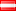 22563,532,53,53,543,5427,55771348012Vorarlberg22402,5434,5333,5427,55771148023Niederösterreich2243323,534344,5275661148034Salzburg22873,532,53,53,52,544,5275661148045Oberösterreich22782,51,532,5343,5424500848056Burgenland23052,5322,5334424500748067Kärnten21902333,52332,52246-3648078Steiermark21342,52,5222,5233,52041-8348089Wien2158221,51,5222,52,51634-1504809Turnierleiter Huber, KarlTurnierleiter Huber, KarlTurnierleiter Huber, KarlTurnierleiter Huber, KarlTurnierleiter Huber, KarlTurnierleiter Huber, KarlTurnierleiter Huber, KarlTurnierleiter Huber, KarlTurnierleiter Huber, KarlTurnierleiter Huber, KarlTurnierleiter Huber, KarlTurnierleiter Huber, KarlTurnierleiter Huber, KarlGewertetGewertetGewertetGewertetGewertetGewertetGewertet123456789PunkteSBRGPlatz1AUT10650Berghöfer, Gerald2393Burgenland½½½½½½11518012AUT10365IMWalter, Gerhard2440Vorarlberg½½½½½1½½4,517,7502E-MailUrlaub3AUT10654Hengl, Christian2346Tirol½½½½½½½14,516,25034AUT10660Hatzl, Stefan2372Steiermark½½½½½½½14,516,25035AUT10666Löschnauer, Eugen2374Niederösterreich½½½½½½½14,516,25036AUT10518SIMPöhr, Adolf2474Salzburg½½½½½½½½416067AUT19118GMKnoll, Hermann2436Oberösterreich½0½½½½½1414,25078AUT10625Haas, Bernhard2314Wien0½½½½½½1414089AUT10183Hipfl, Werner2217Kärnten0½000½0014,2509Turnierleiter Huber, KarlTurnierleiter Huber, KarlTurnierleiter Huber, KarlTurnierleiter Huber, KarlTurnierleiter Huber, KarlTurnierleiter Huber, KarlTurnierleiter Huber, KarlTurnierleiter Huber, KarlTurnierleiter Huber, KarlTurnierleiter Huber, KarlTurnierleiter Huber, KarlTurnierleiter Huber, KarlTurnierleiter Huber, KarlGewertetGewertetGewertetGewertetGewertetGewertetGewertet123456789PunkteSBRGPlatz1AUT10632Jauk, Siegfried2266Steiermark½½½½½½1½4,517,5012AUT10252Galavics, Hermann2408Burgenland½½½½½½½14,517,25023AUT10499Niese, Peter2304Wien½½½½½½½14,517,25024AUT10364Moza, Manfred2365Niederösterreich½½½½½½½½416045AUT10444Doppelhammer, Herbert2305Salzburg½½½½½½½½416046AUT10474Hauser, Siegfried2353Oberösterreich½½½½½½½½416047AUT10574Jedinger, Andreas2232Tirol½½½½½½½½416048SRB863003IMStanojević, Stanimir2419Vorarlberg0½½½½½½½3,51408E-MailUrlaub9AUT10448Topolovec, Franz Josef2123Kärnten½00½½½½½31209Turnierleiter Huber, KarlTurnierleiter Huber, KarlTurnierleiter Huber, KarlTurnierleiter Huber, KarlTurnierleiter Huber, KarlTurnierleiter Huber, KarlTurnierleiter Huber, KarlTurnierleiter Huber, KarlTurnierleiter Huber, KarlTurnierleiter Huber, KarlTurnierleiter Huber, KarlTurnierleiter Huber, KarlTurnierleiter Huber, KarlGewertetGewertetGewertetGewertetGewertetGewertetGewertet123456789PunkteSBRGPlatz1AUT10705Kobas, Mihael2309Kärnten½1E½½1½½15,520,75012AUT10331Spiegel, Wilfried2391Vorarlberg½½½½½1115,520023AUT19106Flatz, Helmut2294Salzburg0E½½1½½1½4,516,25034AUT10688Lins, Philipp2252Tirol½½½½½½½½416045AUT10677Leitenmüller, Dipl.-Michael 2209Steiermark½½0½½½½½3,514056AUT10258Salamon, Werner2348Burgenland0½½½½½½½3,513,5067AUT10726Tauscher, Karl2266Niederösterreich½0½½½½½½3,513,5068AUT10492Vegjeleki, Adolf2287Oberösterreich½00½½½½½311,5089AUT10519Detela, Walter2312Wien00½½½½½½31109Turnierleiter Huber, KarlTurnierleiter Huber, KarlTurnierleiter Huber, KarlTurnierleiter Huber, KarlTurnierleiter Huber, KarlTurnierleiter Huber, KarlTurnierleiter Huber, KarlTurnierleiter Huber, KarlTurnierleiter Huber, KarlTurnierleiter Huber, KarlTurnierleiter Huber, KarlTurnierleiter Huber, KarlTurnierleiter Huber, KarlGewertetGewertetGewertetGewertetGewertetGewertetGewertet123456789PunkteSBRGPlatz1AUT10659Reinstadler, Bernd2193Vorarlberg½1½½½1E1½5,52101E-MailUrlaub2AUT10391Berchtold, Clemens2304Tirol½½½½½1115,519023AUT10516Hechl, Gerald2193Niederösterreich0½½½1½11516,75034AUT10667Maierhofer, Johann2220Oberösterreich½½½½½½½14,516,25045AUT19096Milanollo, Mario2323Burgenland½½½½½½½½416056AUT10656Krimbacher, Walter2288Salzburg½½0½½½½1414067AUT10375Stadler, Bruno2264Kärnten0E0½½½½½13,511,25078AUT10653Nitz, Maximilian2146Steiermark000½½½½1E39089AUT10584Markoja, Johann2147Wien½000½000E14,7509Turnierleiter Huber, KarlTurnierleiter Huber, KarlTurnierleiter Huber, KarlTurnierleiter Huber, KarlTurnierleiter Huber, KarlTurnierleiter Huber, KarlTurnierleiter Huber, KarlTurnierleiter Huber, KarlTurnierleiter Huber, KarlTurnierleiter Huber, KarlTurnierleiter Huber, KarlTurnierleiter Huber, KarlTurnierleiter Huber, KarlGewertetGewertetGewertetGewertetGewertetGewertetGewertet123456789PunkteSBRGPlatz1UKR941104Yakovlyev, Sergiy2000PVorarlberg½½111½½1621,2501E-MailUrlaub2AUT10703Vlasak, Reinhard2217Salzburg½½½½½½½14,515,75023AUT10462Haidenbauer, Dietmar2031Steiermark½½½½01½14,515,5034AUT10622Fasser, Walter2167Niederösterreich0½½½1½½14,514,75045AUT10266Anreiter, Alois2207Oberösterreich0½½½½½1½414056AUT19109Murlasits, Martin2293Burgenland0½10½½½1413067AUT10463Kreutz, Josef2260Tirol½½0½½½½½3,513,5078AUT10674Eichhorn, Alfred2230Kärnten½½½½0½½-C313,5089AUT10712Lalics, Anton2021Wien0000½0½-C13,7509Turnierleiter Huber, KarlTurnierleiter Huber, KarlTurnierleiter Huber, KarlTurnierleiter Huber, KarlTurnierleiter Huber, KarlTurnierleiter Huber, KarlTurnierleiter Huber, KarlTurnierleiter Huber, KarlTurnierleiter Huber, KarlTurnierleiter Huber, KarlTurnierleiter Huber, KarlTurnierleiter Huber, KarlTurnierleiter Huber, KarlGewertetGewertetGewertetGewertetGewertetGewertetGewertet123456789PunkteSBRGPlatz1AUT10397Bolda, Günther2148Salzburg½1E½½1½11620,75012AUT10774Raschun, Gerhard2000PKärnten½½1½11½1620,5023AUT10624Balzanelli, Andreas2146Tirol0E½½11111618,25034AUT10616Modliba, Franz2094Niederösterreich½0½½11115,516,25045AUT10325Wiesinger, Johann2165Oberösterreich½½0½½½114,514056AUT10531Breinsberger, Peter2067Burgenland0000½1½136067AUT10773Flir, Emilian2000PVorarlberg½000½0½12,56,507E-MailUrlaub8AUT10750Kanzian, Roman1855Wien0½000½½12,55,75089AUT10711Mach, Robert1785Steiermark000000000009Turnierleiter Hofer, RudolfTurnierleiter Hofer, RudolfTurnierleiter Hofer, RudolfTurnierleiter Hofer, RudolfTurnierleiter Hofer, RudolfTurnierleiter Hofer, RudolfTurnierleiter Hofer, RudolfTurnierleiter Hofer, RudolfTurnierleiter Hofer, RudolfTurnierleiter Hofer, RudolfTurnierleiter Hofer, RudolfTurnierleiter Hofer, RudolfTurnierleiter Hofer, RudolfTurnierleiter Hofer, RudolfTurnierleiter Hofer, RudolfTurnierleiter Hofer, RudolfTurnierleiter Hofer, RudolfTurnierleiter Hofer, RudolfTurnierleiter Hofer, RudolfTurnierleiter Hofer, RudolfGewertetGewertetGewertetGewertetGewertetGewertet123456789101112131415PunkteGewinneSBRGPlatz1AUT10145SIMGrabner, Helmut2310½½½½½½½½11....6222,25412AUT10228IMRada, Hannes2416½1½1½..½½1....5,5322,25623AUT10632Jauk, Siegfried2289½0½½½½½½½½½½..5,5017,75234AUT10492Vegjeleki, Adolf2225½½½½..½½½½½.½.5017,25445AUT10659Reinstadler, Bernd2262½0½½..½.½½..1E.4113,25656AUT10364CCEMoza, Manfred2389½½½..½½..1....3,5114,5867AUT10433SIMLöschnauer, Rüdiger2460½.½..½½.½1....3,5113,25878AUT10615Binder, Karl2276½.½½½½½.½.....3,5015,25789AUT10726Tauscher, Karl2301½½½½.....1....3113,59910AUT80949IMWeber, Karlheinz23220½½½½.½½.0....3013,561011AUT19109Murlasits, Martin227200½½½00.01....2,5110,2551112AUT10656CCEKrimbacher, Walter2347..½½..........105,25121213AUT10487Weilguni, Johann2257..½...........0,502,75131314AUT10474Hauser, Siegfried2361...½0E.........0,502,5121415AUT10574Jedinger, Andreas2269..............0001415Reinstadler, Bernd (2262) 
1.e4 d6 2.d4 Nf6 3.Nc3 e5 4.Nf3 Nbd7 5.Bc4 Be7 6.O-O exd4 7.Qxd4 Nb6 8.Bb5+ c6 9.Be2 O-O 10.a4 d5 11.e5 Ne8 12.Bd3 Nc7 13.Ne2 Re8 14.a5 Nd7 15.b4 f6 16.Qh4 h6 17.Qg3 fxe5 18.Bxh6 Bf6 19.Bg6 Re6 20.Ng5 Re7 21.Bf5 Nf8 22.Bxc8 Rxc8 23.Nh3 Nb5 24.Bg5 Nh7 25.Bxf6 Nxf6 26.Ng5 Qd6 27.Qh4 Qd7 28.a6 b6 29.Ng3 Rce8 30.f3 Nd4 31.Rf2 Nf5 32.Nxf5 Qxf5 33.Ra3 Qg6 34.Rc3 Nh5 35.g3 e4 36.f4 e3 37.Rf1 d4 38.f5 Qh6 39.Rc4 Rd7 40.Re1 b5 41.Rc5 Nf6 42.Qxh6 gxh6 43.Nf3 Rd6 44.Re5 Rxe5 45.Nxe5 Nd5 46.Nd3 1/2-1/2

PGN-Datei Murlasits, Martin (2272)IM Weber, Karlheinz (2322) 
1.d4 d5 2.Bf4 Nf6 3.e3 e6 4.Nf3 c5 5.Be2 Nc6 6.O-O Bd6 7.dxc5 Bxc5 8.c4 O-O 9.Nc3 dxc4 10.Bxc4 a6 11.Rc1 b5 12.Bd3 Nb4 13.Bb1 Qxd1 14.Rfxd1 Be7 15.e4 Rd8 16.Rxd8+ Bxd8 17.a3 Nc6 18.e5 Nd7 19.Ne4 Ne7 20.Nd6 h6 21.Be4 Rb8 22.Ne1 a5 23.Be3 Nb6 24.Nd3 Nbd5 25.Ba7 Ra8 26.Bc5 Rb8 27.f4 Ba6 28.b4 axb4 29.Nxb4 Bc8 30.Kf2 Bd7 31.Nxd5 Nxd5 32.Bxd5 exd5 33.Ke3 g6 34.Kd4 Be6 35.Rb1 Bc7 36.Rb2 Kg7 37.Rb4 h5 38.g3 Kg8 39.Ke3 Bd7 40.Kd4 Be6 41.Rb2 Kg7 42.Rb1 h4 43.Rb2 h3 44.Rb1 Kg8 45.Rb2 Kg7 46.Rb4 1/2-1/2

PGN-Datei Reinstadler, Bernd (2262)Turnierleiter Klauner, Thed (IA)Turnierleiter Klauner, Thed (IA)Turnierleiter Klauner, Thed (IA)Turnierleiter Klauner, Thed (IA)Turnierleiter Klauner, Thed (IA)Turnierleiter Klauner, Thed (IA)Turnierleiter Klauner, Thed (IA)12345678910111213Punkte%+/-MannschaftsergebnisFGRGPlatz1Russia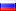 25263,544,54543,556,555,54,55557141796012Slovenia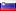 24984,544,54,54,54,55444,5555456122196023Italy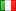 25744443,54,5444,5554,55,552,55491796034Germany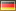 25883,53,545444,544,54,54,55515361696045Sweden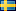 250643,54,534,5344,54,5555,5515361696056Austria242833,53,543,544543,55,55,5495121096067Lithuania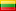 249243,544543,53,53,54,544,5485001196078Slovakia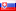 25334,5343,5444,53,53,54,54,5447,549-11296089England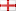 2462343,543,534,54,54,5344,54647-411960910Ukraine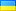 25181,5433,53,544,54,53,543,54,54445-899601011Iceland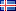 244833,533,534,53,53,5543,53,543,545-959601112Israel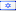 25132,533,53,532,543,544,54,5442,544-1179601213Netherlands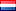 24053,532,532,52,53,543,53,54,544041-16496013Turnierleiter Klauner, Thed (IA)Turnierleiter Klauner, Thed (IA)Turnierleiter Klauner, Thed (IA)Turnierleiter Klauner, Thed (IA)Turnierleiter Klauner, Thed (IA)Turnierleiter Klauner, Thed (IA)Turnierleiter Klauner, Thed (IA)Turnierleiter Klauner, Thed (IA)Turnierleiter Klauner, Thed (IA)Turnierleiter Klauner, Thed (IA)Turnierleiter Klauner, Thed (IA)Turnierleiter Klauner, Thed (IA)Turnierleiter Klauner, Thed (IA)Turnierleiter Klauner, Thed (IA)Turnierleiter Klauner, Thed (IA)Turnierleiter Klauner, Thed (IA)Turnierleiter Klauner, Thed (IA)Turnierleiter Klauner, Thed (IA)Kategorie 13 GM=7 SIM=6 IM=4½Kategorie 13 GM=7 SIM=6 IM=4½Kategorie 13 GM=7 SIM=6 IM=4½Kategorie 13 GM=7 SIM=6 IM=4½Kategorie 13 GM=7 SIM=6 IM=4½Kategorie 13 GM=7 SIM=6 IM=4½Kategorie 13 GM=7 SIM=6 IM=4½12345678910111213PunkteGewinneSBRGPlatz1SWE451367GMFagerström, Björn2573Sweden½½½½½½½½1½½17240,75012NED371172Burg, Twan2589Netherlands½½½½½½½½½1½17240,5023GER84813GMWunderlich, Hans-Dieter2620Germany½½½½½½½½½½1E½6,5138,25034SLO480098GMŠemrl, Marjan2607Slovenia½½½½½½½½½1½½6,5138,25035UKR940623GMBubir, Sergei2591Ukraine½½½½½½½½½1½½6,5138,25036AUT19094SIMMendl, Manuel2514Austria½½½½½½½½½½½½6036067RUS140123GMVoll, Aleksey Borisovich2566Russia½½½½½½½½½½½½6036068ENG211305GMRobson, Nigel2609England½½½½½½½½½½½½6036069LTU920017GMRubinas, Pavel2547Lithuania½½½½½½½½½½½½60360610ISL300204IMJónsson, Dađi Örn2531Iceland0½½½½½½½½½½½5,5032,7501011SVK950055GMHefka, Vladimír2568Slovakia½0½00½½½½½1½512901112ISR270103SIMGranski, Michael2533Israel½½0E½½½½½½½0½5030,7501213ITA240090GMFinocchiaro, Fabio2617Italy00½½½½½½½½½½5029,5013Turnierleiter Klauner, Thed (IA)Turnierleiter Klauner, Thed (IA)Turnierleiter Klauner, Thed (IA)Turnierleiter Klauner, Thed (IA)Turnierleiter Klauner, Thed (IA)Turnierleiter Klauner, Thed (IA)Turnierleiter Klauner, Thed (IA)Turnierleiter Klauner, Thed (IA)Turnierleiter Klauner, Thed (IA)Turnierleiter Klauner, Thed (IA)Turnierleiter Klauner, Thed (IA)Turnierleiter Klauner, Thed (IA)Turnierleiter Klauner, Thed (IA)Turnierleiter Klauner, Thed (IA)Turnierleiter Klauner, Thed (IA)Turnierleiter Klauner, Thed (IA)Turnierleiter Klauner, Thed (IA)Turnierleiter Klauner, Thed (IA)Kategorie 12 GM=7½ SIM=6 IM=5Kategorie 12 GM=7½ SIM=6 IM=5Kategorie 12 GM=7½ SIM=6 IM=5Kategorie 12 GM=7½ SIM=6 IM=5Kategorie 12 GM=7½ SIM=6 IM=5Kategorie 12 GM=7½ SIM=6 IM=5Kategorie 12 GM=7½ SIM=6 IM=512345678910111213PunkteGewinneSBRGPlatz1ITA241018GMRiccio, Eros2636Italy½½½½½½111½1½8445,75012SLO480084GMKorže, Danilo2515Slovenia½½½½½1½½½½1½7240,75023ENG211655SIMWilliamson, Harvey D.2509England½½½½½½½½½1½17240034LTU920051SIMNovikovas, Vitalijus2524Lithuania½½½½½½½½½1½1E7240035AUT10593IMHatzl, Johannes2493Austria½½½½1½½½½½½½6,5138,75056SVK950334SIMTrembeckí, Lubos2541Slovakia½½½½0½½½½1½½6135,25067RUS141241GMTurkov, Vladimir Sergeevich2552Russia½0½½½½½½½½1½6134,75078ISR270216SIMYefremov, Yaakov2565Israel0½½½½½½½½½½16134089GER80888GMBusemann, Stephan2616Germany0½½½½½½½½½½½5,5032,250910NED370177SIMRaijmaekers, René C. H.2483Netherlands0½½½½½½½½½½½5,5032,250911SWE450393GMOlofsson, Dan2566Sweden½½00½0½½½½½15128,501112ISL300134SIMHalldórsson, Jón Árni2482Iceland00½½½½0½½½½½4,5026,2501213UKR941048Aveskulov, Valeriy2529FUkraine½½00E½½½0½½0½4024,5013Turnierleiter Klauner, Thed (IA)Turnierleiter Klauner, Thed (IA)Turnierleiter Klauner, Thed (IA)Turnierleiter Klauner, Thed (IA)Turnierleiter Klauner, Thed (IA)Turnierleiter Klauner, Thed (IA)Turnierleiter Klauner, Thed (IA)Turnierleiter Klauner, Thed (IA)Turnierleiter Klauner, Thed (IA)Turnierleiter Klauner, Thed (IA)Turnierleiter Klauner, Thed (IA)Turnierleiter Klauner, Thed (IA)Turnierleiter Klauner, Thed (IA)Turnierleiter Klauner, Thed (IA)Turnierleiter Klauner, Thed (IA)Turnierleiter Klauner, Thed (IA)Turnierleiter Klauner, Thed (IA)Turnierleiter Klauner, Thed (IA)Kategorie 12 GM=7½ SIM=6 IM=5Kategorie 12 GM=7½ SIM=6 IM=5Kategorie 12 GM=7½ SIM=6 IM=5Kategorie 12 GM=7½ SIM=6 IM=5Kategorie 12 GM=7½ SIM=6 IM=5Kategorie 12 GM=7½ SIM=6 IM=5Kategorie 12 GM=7½ SIM=6 IM=512345678910111213PunkteGewinneSBRGPlatz1SLO480135GMBorštnik, Aleš2579Slovenia½½½1111½1½½½8,5549,75012GER81204GMMoll, Reinhard2604Germany½½½1½½½½½½1E17,5342,5023ISR279003GMDothan, Yoav2588Israel½½½½½½½1½1½½7240,5034ITA240645GMCesetti, Claudio2584Italy½½½½½½½½½½1E17239,5045SWE451006GMPersson, Conny2563Sweden00½½½½½½11½16,5334,25056LTU920043GMKupšys, Alfonsas2543Lithuania0½½½½½½½½1½16,5235,5067SVK950194GMVeselý, Pavol2581Slovakia0½½½½½O½½1½½½O6134,25078RUS141737GMEfremov, Aleksandr Gennadievich2561Russia0½½½½½½½½½1E½6134089ENG211500SIMBurne, Nigel G.2489England½½0½½½½½½½½½5,5032,750910AUT19118GMKnoll, Hermann2430Austria0½½½0½0½½½½15127,7501011ISL300040SIMPálsson, Jón Adólf2459Iceland½½0½00½½½½½½4,5026,7501112UKR940817GMPapenin, Nikolai2583Ukraine½0E½0E½½½0E½½½½4,5026,501213NED370377SIMHebels, Albert2409Netherlands½0½000½½½0½½3,5021013Turnierleiter Klauner, Thed (IA)Turnierleiter Klauner, Thed (IA)Turnierleiter Klauner, Thed (IA)Turnierleiter Klauner, Thed (IA)Turnierleiter Klauner, Thed (IA)Turnierleiter Klauner, Thed (IA)Turnierleiter Klauner, Thed (IA)Turnierleiter Klauner, Thed (IA)Turnierleiter Klauner, Thed (IA)Turnierleiter Klauner, Thed (IA)Turnierleiter Klauner, Thed (IA)Turnierleiter Klauner, Thed (IA)Turnierleiter Klauner, Thed (IA)Turnierleiter Klauner, Thed (IA)Turnierleiter Klauner, Thed (IA)Turnierleiter Klauner, Thed (IA)Turnierleiter Klauner, Thed (IA)Turnierleiter Klauner, Thed (IA)Kategorie 11 GM=8 SIM=6½ IM=5½Kategorie 11 GM=8 SIM=6½ IM=5½Kategorie 11 GM=8 SIM=6½ IM=5½Kategorie 11 GM=8 SIM=6½ IM=5½Kategorie 11 GM=8 SIM=6½ IM=5½Kategorie 11 GM=8 SIM=6½ IM=5½Kategorie 11 GM=8 SIM=6½ IM=5½12345678910111213PunkteGewinneSBRGPlatz1SLO480228SIMFajs, Bojan2521Slovenia½½½½½½11½½½17,5343012RUS141422SIMEfendiyev, Enver Mikhailovich2551Russia½½½½½½1½½11½7,5342,75023ISL300163IMKristjánsson, Árni H.2451Iceland½½½½½½½½1½1½7240,25034SWE451306SIMLindh, Stefan2510Sweden½½½½½½½½½1½17240,25035ITA240099GMCasabona, Claudio2583Italy½½½½½½½½½½117240056LTU920216GMAndriulaitis, Vytautas2503Lithuania½½½½½½½½½½½½6036067SVK950297SIMKolesar, Marek2526Slovakia½½½½½½½½½½½½6036068UKR940325SIMGorokhovsky, Boris2512Ukraine00½½½½½½1½½½5,5131,25089GER80696GMWeizsäcker, Robert K. Frhr. von2586Germany0½½½½½½½½½½½5,5032,50910ENG210153SIMNicholson, Mike L.2476England½½0½½½½0½½½½5030,2501011ISR270145GMElyakim, Daniel2540Israel½0½0½½½½½½½½5029,2501112AUT10228IMRada, Hannes2414Austria½00½0½½½½½½½4,502601213NED370601IMTienhoven, Richard M. van2416Netherlands0½½00½½½½½½½4,5026012Turnierleiter Klauner, Thed (IA)Turnierleiter Klauner, Thed (IA)Turnierleiter Klauner, Thed (IA)Turnierleiter Klauner, Thed (IA)Turnierleiter Klauner, Thed (IA)Turnierleiter Klauner, Thed (IA)Turnierleiter Klauner, Thed (IA)Turnierleiter Klauner, Thed (IA)Turnierleiter Klauner, Thed (IA)Turnierleiter Klauner, Thed (IA)Turnierleiter Klauner, Thed (IA)Turnierleiter Klauner, Thed (IA)Turnierleiter Klauner, Thed (IA)Turnierleiter Klauner, Thed (IA)Turnierleiter Klauner, Thed (IA)Turnierleiter Klauner, Thed (IA)Turnierleiter Klauner, Thed (IA)Turnierleiter Klauner, Thed (IA)Kategorie 10 GM=8 SIM=7 IM=6Kategorie 10 GM=8 SIM=7 IM=6Kategorie 10 GM=8 SIM=7 IM=6Kategorie 10 GM=8 SIM=7 IM=6Kategorie 10 GM=8 SIM=7 IM=6Kategorie 10 GM=8 SIM=7 IM=6Kategorie 10 GM=8 SIM=7 IM=612345678910111213PunkteGewinneSBRGPlatz1RUS141829SIMNefedov, Sergey Vladimirovich2529Russia½½½½½½½111½½7,5343,5012SWE450624SIMDegerhammar, Rune2475Sweden½½½1E½½½½½½½17241023AUT10365IMWalter, Gerhard2430Austria½½½1½½½½½½½½6,5138,75034SLO480011SIMČopar, Anton2507Slovenia½½½½½½½½1½½½6,5138,5045ENG211765IMBrewer, Shaun2427England½0E0½1½½½½1½½6235056SVK950306SIMRogos, Ján2518Slovakia½½½½0½½½½½1½6135,5067ISL300203Þorsteinsson, Þorsteinn2438Iceland½½½½½½½½½½½½6036078NED370248IMWilligen, Jan Willem van2422Netherlands½½½½½½½½½½½½6036079GER85201GMStarke, René-Reiner2609Germany0½½½½½½½0½½15,5132,250910ISR270257GMGooshchin, Dmitry2547Israel0½½0½½½½1½O½O½5,513201011UKR940224SIMGoncharenko, Georgy2501Ukraine0½½½0½½½½½1½5,513201012LTU920211GMPetraitis, Gintautas2483Lithuania½½½½½0½½½½0½5030,7501213ITA241112SIMPetrolo, Mauro2580Italy½0½½½½½½0½½½5030,25013Turnierleiter Klauner, Thed (IA)Turnierleiter Klauner, Thed (IA)Turnierleiter Klauner, Thed (IA)Turnierleiter Klauner, Thed (IA)Turnierleiter Klauner, Thed (IA)Turnierleiter Klauner, Thed (IA)Turnierleiter Klauner, Thed (IA)Turnierleiter Klauner, Thed (IA)Turnierleiter Klauner, Thed (IA)Turnierleiter Klauner, Thed (IA)Turnierleiter Klauner, Thed (IA)Turnierleiter Klauner, Thed (IA)Turnierleiter Klauner, Thed (IA)Turnierleiter Klauner, Thed (IA)Turnierleiter Klauner, Thed (IA)Turnierleiter Klauner, Thed (IA)Turnierleiter Klauner, Thed (IA)Turnierleiter Klauner, Thed (IA)Kategorie 9 GM=8½ SIM=7½ IM=6Kategorie 9 GM=8½ SIM=7½ IM=6Kategorie 9 GM=8½ SIM=7½ IM=6Kategorie 9 GM=8½ SIM=7½ IM=6Kategorie 9 GM=8½ SIM=7½ IM=6Kategorie 9 GM=8½ SIM=7½ IM=6Kategorie 9 GM=8½ SIM=7½ IM=612345678910111213PunkteGewinneSBRGPlatz1GER85725GMBauer, Robert2566Germany½½½½½1½½1½½½7241,25012AUT10248SIMPolsterer, Dipl.-Heinz2409Austria½½½½½½½½½1½17240023ITA241054GMPezzica, Giuseppe2574Italy½½½½½½½½½½117239,75034RUS140082SIMPoleshchuk, Nikolay Nikolaevich2483Russia½½½½½0E½½½½116,5237045LTU920286GMGrabliauskas, Virginijus2508Lithuania½½½½½½½½1½½½6,5138,5056ISL300159Ísólfsson, Eggert2416Iceland½½½½½½½½½½½16,5137,5067SVK950321SIMPaško, Peter2513Slovakia0½½1E½½½½½½½½6135,75078NED370972IMRitsema, Ronald J. E.2398Netherlands½½½½½½½½½½½½6036089SLO540225SIMHorvat, Milan2448Slovenia½½½½½½½½½½½½60360810SWE450717IMDahlström, Rickard2467Sweden0½½½0½½½½½½15,5131,2501011ISR140256SIMElent, Michael2461Israel½0½½½½½½½½½½5,5032,7501112UKR940665Boychuk, Taras2527Ukraine½½00½½½½½½½½5029,7501213ENG210745SIMRawlings, Alan J. C.2411England½000½0½½½0½½3,5021013Turnierleiter Klauner, Thed (IA)Turnierleiter Klauner, Thed (IA)Turnierleiter Klauner, Thed (IA)Turnierleiter Klauner, Thed (IA)Turnierleiter Klauner, Thed (IA)Turnierleiter Klauner, Thed (IA)Turnierleiter Klauner, Thed (IA)Turnierleiter Klauner, Thed (IA)Turnierleiter Klauner, Thed (IA)Turnierleiter Klauner, Thed (IA)Turnierleiter Klauner, Thed (IA)Turnierleiter Klauner, Thed (IA)Turnierleiter Klauner, Thed (IA)Turnierleiter Klauner, Thed (IA)Turnierleiter Klauner, Thed (IA)Turnierleiter Klauner, Thed (IA)Turnierleiter Klauner, Thed (IA)Turnierleiter Klauner, Thed (IA)Kategorie 8 GM=9 SIM=8 IM=6½Kategorie 8 GM=9 SIM=8 IM=6½Kategorie 8 GM=9 SIM=8 IM=6½Kategorie 8 GM=9 SIM=8 IM=6½Kategorie 8 GM=9 SIM=8 IM=6½Kategorie 8 GM=9 SIM=8 IM=6½Kategorie 8 GM=9 SIM=8 IM=6½12345678910111213PunkteGewinneSBRGPlatz1RUS141809SIMKuznetsov, Aleksandr Leonidovich2469Russia½½½½11½½½½½½7241,5012ENG211450IMSuto, Janos I.2397England½½½1½½½½½½1½7241023ITA240952SIMDosi, Alberto2551Italy½½½½½½1½½½½17240,5034AUT10331Spiegel, Wilfried2377Austria½½½0½½½1½½1½6,5237,75045LTU920357IMChocenka, Dmitrijus2406Lithuania½0½1½½½½½½½16,5237,5056SLO480273Babič, Darko2408Slovenia0½½½½0½½½11½6234,5067UKR940836IMNemchenko, Valery Petrovich2470Ukraine0½½½½1½½½½½½6135,5078SWE450528SIMForslöf, Lars2465Sweden½½0½½½½½½1½½6135,25089NED370959Leemans, Robert2349Netherlands½½½0½½½½½½½16134,750910GER80774GMMüller, Gerhard (Osnabrück)2576Germany½½½½½½½½½½½½603601011SVK950095SIMDrugda, Miloš2510Slovakia½½½½½0½0½½½15,5132,2501112ISR270206SIMRozenberg, Dov2439Israel½0½0½0½½½½½½4,502701213ISL300042SIMKárason, Áskell Örn2410Iceland½½0½0½½½0½0½4024,5013Turnierleiter Klauner, Thed (IA)Turnierleiter Klauner, Thed (IA)Turnierleiter Klauner, Thed (IA)Turnierleiter Klauner, Thed (IA)Turnierleiter Klauner, Thed (IA)Turnierleiter Klauner, Thed (IA)Turnierleiter Klauner, Thed (IA)Turnierleiter Klauner, Thed (IA)Turnierleiter Klauner, Thed (IA)Turnierleiter Klauner, Thed (IA)Turnierleiter Klauner, Thed (IA)Turnierleiter Klauner, Thed (IA)Turnierleiter Klauner, Thed (IA)Turnierleiter Klauner, Thed (IA)Turnierleiter Klauner, Thed (IA)Turnierleiter Klauner, Thed (IA)Turnierleiter Klauner, Thed (IA)Turnierleiter Klauner, Thed (IA)Kategorie 7 GM=9½ SIM=8 IM=7Kategorie 7 GM=9½ SIM=8 IM=7Kategorie 7 GM=9½ SIM=8 IM=7Kategorie 7 GM=9½ SIM=8 IM=7Kategorie 7 GM=9½ SIM=8 IM=7Kategorie 7 GM=9½ SIM=8 IM=7Kategorie 7 GM=9½ SIM=8 IM=712345678910111213PunkteGewinneSBRGPlatz1RUS141656SIMZakharov, Viktor Borisovich2499Russia½1½½½½½11½118,5546,75012GER83154SIMGleichmann, Matthias2527Germany½½½½½½½½1½117,5340,75023AUT10261SIMHofer, Rudolf2360Austria0½½½½½½½½1117336,25034SVK950295SIMHelbich, Ján2507Slovakia½½½½½½1½½½½17239,25045UKR940808IMLifanov, Vasily2432Ukraine½½½½½½½½½1E½17238,5056SWE451180IMColin, Sonny2430Sweden½½½½½½½½½½117238,25067ITA240191SIMPoli, Giuseppe2468Italy½½½½½½½½½½½16,5136,5078SLO480147IMKovač, Stanko2404Slovenia½½½0½½½½½½½16133,25089ENG210370Owen, K. J.2382England0½½½½½½½½½½16132,50910ISL300167Jónasson, Jónas2401Iceland00½½½½½½½1½½5,5130,501011LTU920048SIMDambrauskas, Virginijus2427Lithuania½½0½0E½½½½0½½4,502701112ISR270055GMHar-Even, Abir2433Israel000½½0½½½½½½402201213NED370933Daatselaar, Jan Bart van2177Netherlands000000000½½½1,507013Turnierleiter Klauner, Thed (IA)Turnierleiter Klauner, Thed (IA)Turnierleiter Klauner, Thed (IA)Turnierleiter Klauner, Thed (IA)Turnierleiter Klauner, Thed (IA)Turnierleiter Klauner, Thed (IA)Turnierleiter Klauner, Thed (IA)12345678910111213Punkte%+/-MannschaftsergebnisFGRGPlatz1Bulgaria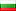 251121,52,522,52,521,51,52,510,5225541140812France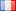 246322,52221,521,51,52,510,521522940823Switzerland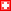 24842,51,5222210,521,521205438371134Austria24551,52221,521,51,512,51,512048-1641745Poland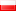 2461221221,51,51,5221,5120511639956Brazil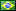 24851,5221,52211,5021016,55115321667Canada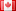 23551,51,5121,511,511,52,50,50,51647-23341478Spain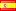 23902211,51,511,51,5020,5014,55113282089Ukraine24421,51,50,51,51,51,511,511,50,50,51451102721910Sweden24810,51,522101,501110,51247-1225231011Latvia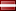 23491,51,51,51,5110,510,51101236-9033151112Czech Republic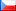 25121111,51,510,50,50,5110,51147-1023251213Germany26150,50,511101,500,50,500,575310133513Turnierleiter Millstone, Michael (IA)Turnierleiter Millstone, Michael (IA)Turnierleiter Millstone, Michael (IA)Turnierleiter Millstone, Michael (IA)Turnierleiter Millstone, Michael (IA)Turnierleiter Millstone, Michael (IA)Turnierleiter Millstone, Michael (IA)12345678910Punkte%+/-MannschaftsergebnisFGRGPlatz1Austria24482,52,53,532,53,53,53,5428,55671150412Croatia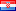 23842,5332,533,532,54,527,5534851323Switzerland24622,532,532,533,534,527,5555850434Netherlands24392,532,53333,52426,5523850445Germany251832,532242,53,5426,5523850456Italy23882,532,5332,53,524,526,5544749567Denmark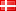 23622,52,53323,532,542649-1753178France23682,532,52,52,52,532,53,524,547-3452289Cuba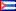 23021,52,5222,522,52,54,52248-12459910Israel225821,51,5221,522,51,516,530-21054010GM Zugrav, Wolfgang (2559) 
Austria 1.e4 c5 2.Nf3 d6 3.d4 cxd4 4.Nxd4 Nf6 5.Nc3 a6 6.Bg5 Nbd7 7.Qe2 h6 8.Bh4 g6 9.f4 e5 10.Nf3 b5 11.O-O-O Qc7 12.Qd2 Bb7 13.Bd3 b4 14.Nd5 Bxd5 15.exd5 e4 16.Rhe1 Bg7 17.Kb1 O-O 18.Bxe4 Nc5 19.Bxf6 Bxf6 20.Nd4 Rfe8 21.Bf3 Na4 22.Rxe8+ Rxe8 23.f5 g5 24.Re1 Rxe1+ 25.Qxe1 Qb8 26.Qe3 a5 27.Bh5 Kg7 28.Qe4 Qa7 29.c3 Qb8 30.c4 Qa7 31.Qe8 Bxd4 32.Qxa4 Bf6 33.Qe8 a4 34.c5 dxc5 35.Qe3 a3 36.b3 Qa6 37.Be2 Qd6 38.h3 Be7 39.Qe4 Qf6 40.Qc2 Qd4 41.Bf3 Bf6 42.Kc1 Be5 43.Bd1 Qxd5 44.Bf3 Qd4 45.Bd1 Kf6 46.Bf3 h5 47.Bxh5 Qa1+ 48.Kd2 Bf4+ 49.Ke2 Qb2 50.Kd1 Qd4+ 51.Ke2 c4 52.g3 Qb2 53.Kd1 cxb3 0-1

PGN-Datei SIM Salcedo Mederos, Pablo (2356)
Cuba 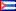 Jong, Jan Willem de (2454 Fide) 
Netherlands 1.e4 e5 2.Nf3 Nc6 3.Bc4 Bc5 4.c3 Nf6 5.d3 a6 6.O-O d6 7.a4 h6 8.Re1 O-O 9.Nbd2 Be6 10.Bxe6 fxe6 11.b4 Ba7 12.h3 Nh5 13.Ra2 Qe8 14.Nf1 Ne7 15.Kh2 Ng6 16.Be3 Bxe3 17.Rxe3 Nf6 18.d4 exd4 19.cxd4 d5 20.e5 Ne4 21.Ng3 Nxg3 22.fxg3 Ne7 23.Rc3 c6 24.Nd2 Rf2 25.Qe1 Qf7 26.Raa3 Rf5 27.Nf3 Qe8 28.Qd1 Nc8 29.Nh4 Rf2 30.Qg4 Kh7 31.a5 Rb8 32.Rf3 Rxf3 33.Rxf3 b6 34.Ra3 Na7 35.axb6 Rxb6 36.Qe2 Rxb4 37.Qc2+ Kg8 38.Qc5 Rb7 39.Rxa6 Qf8 40.Qc1 Rc7 41.Nf3 Qc8 42.Ra5 Qf8 43.h4 Qb4 44.Qa1 Qe7 45.h5 Qd7 46.Nh4 Nb5 47.Ra8+ Rc8 48.Ng6 Re8 49.g4 Rd8 50.Ra2 Qe8 51.Qc1 1-0

PGN-Datei GM Zugrav, Wolfgang (2559)
Austria Jørgensen, Brian Jørgen (2324) 
Denmark 1.e4 e6 2.d4 d5 3.Nc3 Nf6 4.e5 Nfd7 5.f4 c5 6.Nf3 Be7 7.Be3 b6 8.Qd2 O-O 9.Be2 Nc6 10.O-O f5 11.a3 Bb7 12.Rfd1 Rc8 13.dxc5 Nxc5 14.Qe1 Ne4 15.Nb5 Bc5 16.Bd3 Qe7 17.b4 Bxe3+ 18.Qxe3 Rfd8 19.c4 a6 20.Nd6 Nxd6 21.exd6 Rxd6 22.cxd5 exd5 23.Qf2 Rf8 24.Re1 Qd8 25.Ra2 h6 26.Rae2 Bc8 27.h4 d4 28.h5 b5 29.Nh4 Bd7 30.Qg3 Qf6 31.Ng6 Rd8 32.Qf3 Qf7 33.Ne5 Nxe5 34.fxe5 Rb6 35.g4 Rf8 36.Rf2 g6 37.Ref1 Rd8 38.gxf5 gxf5 39.Rg2+ Kh7 40.Qg4 Rg8 41.Bxf5+ Bxf5 42.Rxf5 Qg7 43.Qxg7+ Rxg7 44.Rxg7+ Kxg7 45.Kf2 Rc6 46.Ke2 Rc1 47.Rf6 Rg1 48.Kd3 Rd1+ 49.Ke4 d3 50.Rg6+ Kh7 51.Rxa6 d2 52.Ke3 Re1+ 53.Kxd2 Rxe5 54.a4 bxa4 55.Ra5 Rg5 56.Kc2 Kg7 57.Kb2 Rg3 58.Rxa4 Rh3 59.Ra5 Kf7 60.Rc5 Ke7 61.b5 Rf3 62.Rc7+ Kd8 63.Rc6 1-0 Nachricht empfangen: 
Spiegel, Wilfried (2405)
Austria Turnierleiter Glaser, Karel (IA)Turnierleiter Glaser, Karel (IA)Turnierleiter Glaser, Karel (IA)Turnierleiter Glaser, Karel (IA)Turnierleiter Glaser, Karel (IA)Turnierleiter Glaser, Karel (IA)Turnierleiter Glaser, Karel (IA)1234567891011Punkte%+/-MannschaftsergebnisFGRGPlatz1Ukraine23961,521,510,51,510,51,51,512,55210245612Poland24131,511,51,5111110,5115000225823Portugal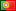 2284211,511,5110,50,51115000225834Romania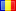 23921,51,51,50,51,5110,50,509,55000196145Italy233711,510,51100,510,585000166456Austria24580,511,51,5100,51,50,5085000166467France23830,5111101,5101847-10176378Spain2414111100,51,5000,56,55000136789Czech Republic23880,510,50,50,51,5100,50,56,550001367910Slovenia23591,510,50,510,5000,505,5500011691011Russia24611,50,5100,5010,50,505,55000116911SIM Mendl, Manuel (2528) 
Austria 1.d4 d5 2.c4 c6 3.Nf3 Nf6 4.e3 e6 5.Nc3 Nbd7 6.Qc2 Bd6 7.Bd3 O-O 8.O-O dxc4 9.Bxc4 a6 10.Rd1 b5 11.Bd3 Qc7 12.Bd2 c5 13.Ne4 c4 14.Nxd6 Qxd6 15.Be2 Bb7 16.b3 Bd5 17.Qb2 Ne4 18.Ba5 f5 19.Rdc1 Rfc8 20.Rc2 Rc6 21.bxc4 Bxc4 22.Ne5 Nxe5 23.dxe5 Qd7 24.Rd1 Qe8 25.Bxc4 Rxc4 26.Rdc1 Rac8 27.f3 Rxc2 28.Rxc2 Ng5 29.Qc1 Rxc2 1/2-1/2

PGN-Datei SIM Laghetti, Gaetano (2472)
Italy SIM Hatzl, Johannes (2505) 
Austria 1.d4 d5 2.c4 c6 3.Nf3 Nf6 4.Nc3 e6 5.Bg5 h6 6.Bxf6 Qxf6 7.e3 Nd7 8.Bd3 dxc4 9.Bxc4 g6 10.O-O Bg7 11.e4 e5 12.d5 Nb6 13.Bb3 Bg4 14.Re1 Bxf3 15.Qxf3 Qxf3 16.gxf3 O-O 17.dxc6 bxc6 1/2-1/2

PGN-Datei IM Pepene, Gheorghe (2492)
Romania SIM Hatzl, Johannes (2505) 
Austria 1.e4 e5 2.Nf3 Nc6 3.Bb5 Nf6 4.O-O Nxe4 5.d4 Nd6 6.Bxc6 dxc6 7.dxe5 Nf5 8.Qxd8+ Kxd8 9.Rd1+ Ke8 10.Nc3 Be7 11.Bg5 h6 12.Bxe7 Nxe7 13.Nd4 Nf5 14.b3 g5 15.Ne4 Nxd4 16.Rxd4 Ke7 17.f4 Bf5 18.fxg5 Bxe4 1/2-1/2

PGN-Datei IM Mašek, Jan (2414)
Czech Republic CCM Zajšek, Franc (2342) 
Slovenia 1.e4 c5 2.Nf3 d6 3.d4 cxd4 4.Nxd4 Nf6 5.Nc3 a6 6.Bg5 Nbd7 7.Qe2 b5 8.f4 e5 9.fxe5 Nxe5 10.a4 bxa4 11.Bxf6 Qxf6 12.Nd5 Qd8 13.Rxa4 Bb7 14.Qf2 Bxd5 15.exd5 Be7 16.Bxa6 O-O 17.O-O Bf6 18.Nc6 Nxc6 19.dxc6 Bxb2 20.Bb5 Rxa4 21.Bxa4 Be5 22.g3 Qa8 23.Bb3 Qxc6 24.Bxf7+ Kh8 25.Bd5 Rxf2 26.Bxc6 Rxf1+ 1/2-1/2

PGN-Datei IM Walter, Gerhard (2450)
Austria IM Walter, Gerhard (2450) 
Austria 1.e4 e5 2.Nf3 Nc6 3.Bb5 a6 4.Ba4 Nf6 5.O-O Nxe4 6.d4 b5 7.Bb3 d5 8.dxe5 Be6 9.Nbd2 Nc5 10.c3 Be7 11.Bc2 d4 12.Nb3 d3 13.Bb1 Nxb3 14.axb3 Bf5 15.Be3 O-O 16.Bd4 Qd5 17.Re1 d2 18.Re2 1/2-1/2

PGN-Datei Pinho, Manuel Brandão (2238)
Portugal IM Sospedra Sebastián, Juan (2408) 
Spain 1.e4 c5 2.Nf3 Nc6 3.d4 cxd4 4.Nxd4 Nf6 5.Nc3 e5 6.Ndb5 d6 7.Bg5 a6 8.Na3 b5 9.Nd5 Be7 10.Bxf6 Bxf6 11.c3 O-O 12.Nc2 Bg5 13.a4 bxa4 14.Rxa4 a5 15.Bc4 Bd7 16.Nce3 Ne7 17.Nxe7+ Qxe7 18.Nd5 Qd8 19.Ra2 a4 20.O-O Rb8 21.Bd3 Qc8 22.Nb4 Bd8 23.Bc2 Ba5 24.Nd5 Qc4 25.Qa1 Bb6 26.Bxa4 Be6 27.Bc6 Kh8 28.Nxb6 Qxc6 29.Nd5 Bxd5 30.exd5 Qxd5 31.Rd1 Qe6 32.b4 Rfd8 33.Rad2 d5 34.Qa2 d4 35.Qxe6 fxe6 36.f3 g5 37.cxd4 Rxb4 38.dxe5 Rxd2 39.Rxd2 Rb5 40.Re2 Kg7 41.Re4 h5 42.h4 gxh4 43.Rxh4 Rxe5 44.Kf2 Ra5 45.Re4 1/2-1/2

PGN-Datei IM Walter, Gerhard (2450)
Austria IM Rada, Hannes (2416) 
Austria 1.e4 c5 2.Nf3 d6 3.d4 cxd4 4.Nxd4 Nf6 5.Nc3 a6 6.Be3 e5 7.Nb3 Be6 8.f3 h5 9.Nd5 Bxd5 10.exd5 Nbd7 11.Qd2 g6 12.Be2 Bg7 13.O-O b6 14.a4 O-O 15.h3 Qc7 16.Ra3 Rfe8 17.c3 Kh7 18.Kh1 Kg8 19.Rd1 Kh7 20.Na1 Ng8 21.Nc2 Bh6 22.Nb4 Bxe3 23.Qxe3 a5 24.Nc6 Ne7 25.Bb5 Kg7 26.Qg5 Nxc6 27.Bxc6 Rac8 28.Qe3 Re7 29.Re1 f5 30.b4 Nb8 31.Bb5 Nd7 32.Rb3 f4 33.Qg1 Kh6 34.Qf2 axb4 35.cxb4 Qc2 36.Qxc2 Rxc2 37.Rbb1 Nf6 38.Bc6 Rd2 39.Red1 Rxd1+ 40.Rxd1 e4 41.a5 bxa5 42.bxa5 e3 43.a6 Ra7 44.Ra1 h4 45.Kg1 g5 46.Kf1 Kg6 47.Ke2 Kf7 48.Kd3 Ke7 49.Kc4 Nd7 50.Kb5 1/2-1/2

PGN-Datei Evaristo, Casimiro (2213)
Portugal IM Rada, Hannes (2416) 
Austria 1.e4 c5 2.Nf3 d6 3.d4 cxd4 4.Nxd4 Nf6 5.Nc3 a6 6.Be3 e5 7.Nb3 Be6 8.f3 h5 9.Nd5 Bxd5 10.exd5 Nbd7 11.Qd2 g6 12.Be2 Bg7 13.O-O b6 14.h3 O-O 15.Rac1 Re8 16.c4 a5 17.Na1 h4 18.Bg5 e4 19.Nc2 Qc7 20.Bxh4 exf3 21.gxf3 Nc5 22.Rfe1 Nh5 23.Nd4 Be5 24.Rcd1 Nf4 25.Bf1 Ncd3 26.Bxd3 Bxd4+ 27.Kh2 Nxd3 28.Qxd3 Bxb2 29.f4 Rxe1 30.Rxe1 Rc8 31.Qc2 Bg7 32.a4 Qc5 33.Re4 Kh7 34.Qd3 Qb4 35.f5 Qb2+ 36.Kh1 Qc1+ 37.Kh2 Be5+ 38.Kg2 g5 39.Bf2 Kg7 40.Bxb6 Qb2+ 41.Bf2 f6 42.h4 Rh8 43.c5 gxh4 44.Rg4+ Kf7 45.Qa6 h3+ 46.Kh1 Qb1+ 47.Bg1 Qxf5 1/2-1/2

PGN-Datei Cavalcanti, Bruno (2273)
Italy Costachi, Mihnea (2239) 
Romania 1.d4 Nf6 2.c4 e6 3.Nc3 d5 4.cxd5 exd5 5.Bg5 Bb4 6.e3 h6 7.Bh4 g5 8.Bg3 Ne4 9.Nge2 h5 10.h4 Nxg3 11.Nxg3 gxh4 12.Nxh5 c6 13.a3 Bd6 14.g4 hxg3 15.Qf3 Be6 16.e4 gxf2+ 17.Kxf2 Nd7 18.exd5 Qb6 19.dxe6 fxe6 20.Nf6+ Ke7 21.Nxd7 Kxd7 22.Rxh8 Rxh8 23.Ke1 Rf8 24.Qg2 Be7 25.Ne4 Kc8 26.Nc5 Bxc5 27.dxc5 Qxc5 28.Be2 Qa5+ 29.b4 Qe5 30.Rc1 Qe3 31.Rc4 Kb8 32.a4 Qe5 33.Qe4 Qa1+ 34.Kd2 Rd8+ 35.Bd3 a6 36.Qxe6 Qb2+ 37.Ke3 Qa1 38.Qg4 1/2-1/2

PGN-Datei IM Rada, Hannes (2416)
Austria IM Alexa, Jaroslav (2368) 
Czech Republic 1.e4 c5 2.Nf3 d6 3.d4 cxd4 4.Nxd4 Nf6 5.Nc3 a6 6.Be3 e5 7.Nb3 Be6 8.f3 h5 9.Nd5 Bxd5 10.exd5 Nbd7 11.Qd2 g6 12.Be2 Bg7 13.O-O O-O 14.Na5 Qc7 15.c4 e4 16.f4 Ng4 17.Bxg4 hxg4 18.Rab1 Rfe8 19.b4 b6 20.Nc6 Nb8 21.Qe2 Nxc6 22.dxc6 Qxc6 23.f5 Qd7 24.fxg6 fxg6 25.Bxb6 e3 26.Rb3 Rac8 27.Rd1 Qf7 28.c5 dxc5 29.Bxc5 a5 30.Rxe3 Rxe3 31.Qxe3 axb4 32.Bxb4 Qxa2 1/2-1/2

PGN-Datei IM Rada, Hannes (2416)
Austria Chaika, Leonid (2335) 
Ukraine 1.d4 Nf6 2.c4 e6 3.Nc3 Bb4 4.e3 O-O 5.Bd3 d5 6.Nf3 c5 7.O-O Nc6 8.a3 Bxc3 9.bxc3 Qc7 10.Bb2 Na5 11.cxd5 exd5 12.Ne5 Re8 13.f3 Nd7 14.Nxd7 Bxd7 15.e4 Rac8 16.e5 Nc4 17.Bc1 cxd4 18.cxd4 Qb6 19.Kh1 g6 20.Bc2 Re6 21.f4 Nb2 22.Bxb2 Qxb2 23.Bb3 Bb5 24.Ra2 Qc3 25.Rc2 Qxc2 26.Bxc2 Bxf1 27.h4 Rec6 28.Qxf1 Rxc2 29.Qf3 Rb2 30.Qxd5 1/2-1/2 Nachricht empfangen: 
Spiegel, Wilfried (2415)
Austria Sękowski, Paweł (2317) 
Poland 1.d4 d5 2.c4 c6 3.Nf3 Nf6 4.Nc3 e6 5.Bg5 h6 6.Bh4 dxc4 7.e4 g5 8.Bg3 b5 9.h4 g4 10.Ne5 Rg8 11.Be2 Nbd7 12.O-O Bb7 13.Re1 Be7 14.Nxg4 Nxg4 15.Bxg4 Bxh4 16.e5 Bxg3 17.fxg3 Qb6 18.Ne4 O-O-O 19.Nd6+ Kb8 20.Nxf7 Rdf8 21.Nd6 Rg6 22.Nxb7 Kxb7 23.a4 h5 24.Bf3 Rxg3 25.Ra3 Kb8 26.Qd2 Rg7 1/2-1/2 Nachricht empfangen: 
Spiegel, Wilfried (2415)
Austria SIM Sýkora, Josef (2357) 
Czech Republic 1.e4 c5 2.Nf3 d6 3.d4 cxd4 4.Nxd4 Nf6 5.Nc3 a6 6.Be3 e6 7.f3 b5 8.Qd2 Nbd7 9.g4 b4 10.Nce2 h6 11.O-O-O Qc7 12.h4 d5 13.Bf4 e5 14.Bh2 dxe4 15.g5 hxg5 16.hxg5 Rxh2 17.Rxh2 exd4 18.Rh8 Nd5 19.Qxd4 Bb7 20.fxe4 N5b6 21.Qxb4 O-O-O 22.Qd4 Qc5 23.e5 Qxd4 24.Nxd4 Nxe5 25.Ne6 Rxd1+ 26.Kxd1 Ng6 27.Rxf8+ Nxf8 28.Nxf8 Kd8 29.Bd3 Na4 30.Kc1 Ke7 31.Nh7 Nc5 32.Bf5 Be4 1/2-1/2 Nachricht empfangen: 
Spiegel, Wilfried (2415)
Austria Țoca, Adrian (2243) 
Romania 1.c4 e5 2.g3 Nf6 3.Bg2 d5 4.cxd5 Nxd5 5.Nc3 Nb6 6.Nf3 Nc6 7.O-O Be7 8.a3 O-O 9.b4 Be6 10.d3 a5 11.b5 Nd4 12.Bb2 Nb3 13.Rb1 f6 14.Nd2 Nxd2 15.Qxd2 Nc4 16.Qc1 Nxb2 17.Qxb2 Rb8 18.Rfc1 c6 19.a4 Kh8 20.bxc6 bxc6 21.Qxb8 Qxb8 22.Rxb8 Rxb8 23.Bxc6 Rc8 24.Nb5 Bb4 25.Na7 1/2-1/2 Nachricht empfangen: 
Spiegel, Wilfried (2415)
Austria Turnierleiter Halliwell, ToniTurnierleiter Halliwell, ToniTurnierleiter Halliwell, ToniTurnierleiter Halliwell, ToniTurnierleiter Halliwell, ToniTurnierleiter Halliwell, ToniTurnierleiter Halliwell, Toni12345678910111213Punkte%+/-MannschaftsergebnisFGRGPlatz1SchemingMind.com A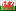 2357111,53112,5110,50,53176276272112SAGITTARIUS233312111,50,5310,511316,56165272123Flying Chess2291111210,520,51,500,53145844242434Danish Powerhouse21421,5111,50,51,5111013145112272145Volga – Moscow-220641111,500,51,511,50,50,53,513,548-12282056Österreich 1 242211,510,5112,5010,50,5212,56563192967Chess4Ever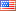 225310,51,51,50,512,50,50,50,502126043202878Verbund B/V 22160,51111,50,51,50,5100311,538-72301889Sporting Clube de Portugal B 2232110,51100,51,50,50131161421830910Gomel 2012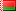 219210,50,521,500,500,50,50,529,5500219291011Imperium Szachów23960,51010,50,50,5100,50,539695213351112CCI I 21570,510,510,50,50110,50,529603115331213A.D. AJEDREZ MÓSTOLES (B)205000000,500000000,51-320331513Martín Sánchez, Francisco (2200 Provisional) 
A.D. AJEDREZ MÓSTOLES (B) 1.e4 e6 2.d3 c5 3.Nf3 b6 4.g3 Bb7 5.Bg2 d6 6.O-O Nf6 7.Re1 Be7 8.b3 O-O 9.Bb2 Nc6 10.Nbd2 d5 11.e5 1-0

PGN-Datei SIM Polsterer, Dipl.-Heinz (2460)
Österreich 1 CCM Hengl, Christian (2398) 
Österreich 1 1.d4 d5 2.c4 c6 3.Nc3 Nf6 4.Bg5 dxc4 5.e4 b5 6.a3 h6 7.Bxf6 exf6 8.Nf3 Bd6 9.Be2 O-O 10.O-O a6 11.e5 fxe5 12.dxe5 Bc7 13.Qc2 Nd7 14.Nd4 Nxe5 15.f4 Qxd4+ 16.Kh1 Nd3 0-1

PGN-Datei Pérez Segovia, Marcos (2200 Provisional)
A.D. AJEDREZ MÓSTOLES (B)Turnierleiter Tinture, Laurent (IA)Turnierleiter Tinture, Laurent (IA)Turnierleiter Tinture, Laurent (IA)Turnierleiter Tinture, Laurent (IA)Turnierleiter Tinture, Laurent (IA)Turnierleiter Tinture, Laurent (IA)Turnierleiter Tinture, Laurent (IA)123456789101112Punkte%+/-MannschaftsergebnisFGRGPlatz1Italy24162,52,5333,52,543,53,54,5436,557101463312Austria24003,5332,533,533,53,54335,55571564223Poland24032,53332,52,52,53,534332,5545960634Germany2400333332,52,542,53332,5545960645Ukraine 1244322,5332,53,533,5243325121062456Switzerland23752,532,522,532,53,5333,53149-1863367Bulgaria23602,52,52,52,52,532,52,533,5330500560678Slovenia2359232,52,533,52,5223,5329,5500759789Czech Republic24392,52,52,522,52,52,52333,528,545-54624910Romania23882,52,522,5332232,532848-245881011Croatia23701,5222232,52,532,532641-1136331112Ukraine 22416222232,5331,5222541-10360612Turnierleiter Pheby, Ian M. (IA)Turnierleiter Pheby, Ian M. (IA)Turnierleiter Pheby, Ian M. (IA)Turnierleiter Pheby, Ian M. (IA)Turnierleiter Pheby, Ian M. (IA)Turnierleiter Pheby, Ian M. (IA)Turnierleiter Pheby, Ian M. (IA)1234567891011Punkte%+/-MannschaftsergebnisFGRGPlatz1Ukraine222943333,543,544,5436,560131760012Belarus229622,5344,533,54,53,5535,559111460023Austria227933,52,53,533444,53,534,55791560034Germany2278333,53,54432,53,54345681560045Turkey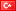 2198322,52,533,53,5344315121160056Slovenia21852,51,53232,53,54432948-2960067England228123322,53,533,52,53,528,547-3960078Switzerland22482,52,5232,52,5332,5326,544-7460089Sweden224521,523,5322,5333,52643-87600910Bulgaria21911,52,51,52,5223,53,5332541-1066001011Italy2241212,52232,532,5323,539-13360011Turnierleiter Dearnley, Andrew (IA)Turnierleiter Dearnley, Andrew (IA)Turnierleiter Dearnley, Andrew (IA)Turnierleiter Dearnley, Andrew (IA)Turnierleiter Dearnley, Andrew (IA)Turnierleiter Dearnley, Andrew (IA)Turnierleiter Dearnley, Andrew (IA)Turnierleiter Dearnley, Andrew (IA)Turnierleiter Dearnley, Andrew (IA)Turnierleiter Dearnley, Andrew (IA)Turnierleiter Dearnley, Andrew (IA)Turnierleiter Dearnley, Andrew (IA)Turnierleiter Dearnley, Andrew (IA)Turnierleiter Dearnley, Andrew (IA)Turnierleiter Dearnley, Andrew (IA)Turnierleiter Dearnley, Andrew (IA)Turnierleiter Dearnley, Andrew (IA)Turnierleiter Dearnley, Andrew (IA)Kategorie 7 GM=9½ SIM=8 IM=7 CCM=4½ CCE=4½Kategorie 7 GM=9½ SIM=8 IM=7 CCM=4½ CCE=4½Kategorie 7 GM=9½ SIM=8 IM=7 CCM=4½ CCE=4½Kategorie 7 GM=9½ SIM=8 IM=7 CCM=4½ CCE=4½Kategorie 7 GM=9½ SIM=8 IM=7 CCM=4½ CCE=4½Kategorie 7 GM=9½ SIM=8 IM=7 CCM=4½ CCE=4½12345678910111213PunkteGewinneSBRGPlatz1USA511155Ingersol, Harry2415½½½1½½1½½½1½7,5342,5012AUT10331Spiegel, Wilfried2405½½½½1½½½1.1½7340123GER84838GMKeuter, Klaus2421½½½½½1½½½½½17239,25034SCO30222IMMurden, Clive2436½½½½.½½½½11½6,5236145AUS30153McKenzie, Colin D.23500½½½½½½½½1E½16,5235056FIN460993Havumäki, Asko2416½0½.½½½½½1½16232,25167NZL380029SIMAnderson, Brian W.2434½½0½½½½½1½½½6134,25078NZL380073GMNoble, Mark F.24710½½½½½½½½½1E½6133,25089AUS30534Mulligan, Barrie2354½½½½½½½½½½½½60350910USA511025SIMMiettinen, Kristo S.2443½0½½½½0½½½½15,5130,501011HKG30083IMHenri, James2373½.½00E0½½½½½1E4,5124,511112CPV390407Carapinha, Francisco237000½0½½½0E½½½½4022,501213AUS30091LGMHenri, Veronica2325½½0½00½½½00E½3,5021,5013Havumäki, Asko (2416) 
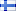 1.e4 c5 2.Nf3 d6 3.d4 cxd4 4.Nxd4 Nf6 5.Nc3 a6 6.h3 e6 7.g4 d5 8.exd5 Nxd5 9.Nde2 Bb4 10.Bg2 O-O 11.O-O Bxc3 12.Nxc3 Nxc3 13.bxc3 Qc7 14.Rb1 Qxc3 15.Rb3 Qc7 16.Be3 Nc6 17.Bb6 Qf4 18.Re1 e5 19.Bc7 f6 20.c4 Re8 21.c5 Kh8 22.Bd6 a5 23.a3 a4 24.Rb6 Qg5 25.Qd3 Ra7 26.Qc4 Qd2 27.Qc1 Qxc1 28.Rxc1 Na5 29.Bc7 h6 30.Rd1 Nc6 31.Be4 Kg8 32.f3 Be6 33.Rdb1 Ba2 34.R1b2 Bb3 35.h4 Kf7 36.Rd2 Be6 37.Kf2 Rc8 38.Bd6 Na5 39.Rdb2 Nb3 40.Bxb7 Rxc5 41.Bxc5 Nxc5 42.R2b5 Rxb7 43.Rxb7+ Nxb7 44.Rxb7+ Kf8 45.Ra7 Bb3 46.g5 hxg5 47.hxg5 Bc2 48.Ke3 1-0 Spiegel, Wilfried (2405)SIM Miettinen, Kristo S. (2443) 
1.e4 c5 2.Nf3 d6 3.d4 cxd4 4.Nxd4 Nf6 5.Nc3 a6 6.Bg5 e6 7.f4 h6 8.Bh4 Qb6 9.a3 Be7 10.Bf2 Qc7 11.Qf3 Nbd7 12.O-O-O b5 13.g4 g5 14.Bg2 Rb8 15.Qh3 b4 16.axb4 Rxb4 17.Na2 Ra4 18.fxg5 Rxa2 19.Kb1 Ra4 20.gxf6 Bxf6 21.b3 Qb6 22.Qf3 Rxd4 23.Qxf6 Nxf6 24.Bxd4 Qd8 25.Rhf1 Nxg4 26.Bxh8 Ne3 27.Bf6 Qc7 28.Rd2 Nxf1 29.Bxf1 Bb7 30.Bd3 e5 31.Bh4 a5 32.Be1 Bc6 33.Kb2 Qb6 34.Bf2 Qb4 35.c3 Qb8 36.Bc2 a4 37.b4 Qa8 0-1 Nachricht empfangen: 
Spiegel, Wilfried (2405)1.d4 Nf6 2.c4 e6 3.Nf3 b6 4.g3 Bb7 5.Bg2 c5 6.d5 exd5 7.cxd5 Bxd5 8.Nc3 Bb7 9.e4 d6 10.O-O Be7 11.Nh4 Qd7 12.Re1 Nc6 13.Nf5 O-O 14.b3 Ne5 15.f4 Ng6 16.Bb2 Rfe8 17.Qc2 Bf8 18.Rad1 Rac8 19.e5 Bxg2 20.exf6 Bh3 21.Ne3 Bg4 22.Rd3 Bf5 23.Ncd5 Bxd3 24.Qxd3 b5 25.Kg2 h5 26.h4 Qc6 27.Kf2 c4 28.Qd4 Ne5 29.bxc4 bxc4 30.fxe5 dxe5 31.Qe4 Qe6 32.Kg2 c3 33.Bxc3 g6 34.g4 hxg4 35.h5 g5 36.Nf5 Kh8 37.Bxe5 Rc2+ 38.Kg3 Rc4 39.Qxc4 Qxf5 40.Qxg4 Qd3+ 41.Qf3 Qc4 42.Kg2 1-0 Nachricht empfangen: 
Spiegel, Wilfried (2405)Turnierleiter Millstone, Michael (IA)Turnierleiter Millstone, Michael (IA)Turnierleiter Millstone, Michael (IA)Turnierleiter Millstone, Michael (IA)Turnierleiter Millstone, Michael (IA)Turnierleiter Millstone, Michael (IA)Turnierleiter Millstone, Michael (IA)Turnierleiter Millstone, Michael (IA)Turnierleiter Millstone, Michael (IA)Turnierleiter Millstone, Michael (IA)Turnierleiter Millstone, Michael (IA)Turnierleiter Millstone, Michael (IA)Turnierleiter Millstone, Michael (IA)Turnierleiter Millstone, Michael (IA)Turnierleiter Millstone, Michael (IA)Turnierleiter Millstone, Michael (IA)Turnierleiter Millstone, Michael (IA)Turnierleiter Millstone, Michael (IA)Kategorie 9 GM=8½ SIM=7½ IM=6 CCM=4½ CCE=4½Kategorie 9 GM=8½ SIM=7½ IM=6 CCM=4½ CCE=4½Kategorie 9 GM=8½ SIM=7½ IM=6 CCM=4½ CCE=4½Kategorie 9 GM=8½ SIM=7½ IM=6 CCM=4½ CCE=4½Kategorie 9 GM=8½ SIM=7½ IM=6 CCM=4½ CCE=4½Kategorie 9 GM=8½ SIM=7½ IM=6 CCM=4½ CCE=4½12345678910111213PunkteGewinneSBRGPlatz1ITA249191IMSavoca, Alfredo2455½½1½½½½½½½½½6,5137,25012AUT10365IMWalter, Gerhard2452½½½½½½½½½½½1E6,5136,75023DEN150640IMLykke, Hans Chr.2450½½½½½½½½½½1½6,5136,75024GER86059SIMBüßing, Olaf24610½½½½½½½1½½½6134045GER85581Schäfer, Uwe2430½½½½½½½½½½½½6034,5056CZE131053Novák, Vratislav2452½½½½½½½½½½½½6034,5057NZL380073GMNoble, Mark F.2471½½½½½½½½½½½½6034,5058USA514757SIMJohnson, Bobby2463½½½½½½½.½½½½5,5032189RUS142898Kornev, Aleksey Nikolaevich2512F½½½½½½½.½½½½5,50321810GER83300SIMLins, Thomas2453½½½0½½½½½½½½5,5031,7501011GER80710GMFirnhaber, Ingo2510½½½½½½½½½½..503021112FIN460651SIMOikamo, Teijo2491½½0½½½½½½½.½5029,2511213GER82599SIMTauber, Hans2528½0E½½½½½½½½.½5029,25112IM Walter, Gerhard (2452) 
1.e4 e5 2.Nf3 Nc6 3.Bb5 a6 4.Ba4 Nf6 5.O-O Nxe4 6.d4 b5 7.Bb3 d5 8.dxe5 Be6 9.c3 Be7 10.Be3 O-O 11.Nbd2 Qd7 12.Re1 Nxd2 13.Qxd2 Na5 14.Bc2 Nc4 15.Qd3 g6 16.Bc1 f6 17.Qe2 Rae8 18.a4 Nxe5 19.Nxe5 fxe5 20.Bh6 Rf7 21.Qxe5 Bc5 22.Re2 Rfe7 23.Qg5 Bf5 24.Rxe7 Qxe7 25.Qxe7 Rxe7 26.Bxf5 gxf5 27.axb5 axb5 28.Kf1 d4 29.Bg5 Re8 0-1

PGN-Datei SIM Tauber, Hans (2528)Turnierleiter Myakutin, Valery Igorevich (IA)Turnierleiter Myakutin, Valery Igorevich (IA)Turnierleiter Myakutin, Valery Igorevich (IA)Turnierleiter Myakutin, Valery Igorevich (IA)Turnierleiter Myakutin, Valery Igorevich (IA)Turnierleiter Myakutin, Valery Igorevich (IA)Turnierleiter Myakutin, Valery Igorevich (IA)Turnierleiter Myakutin, Valery Igorevich (IA)Turnierleiter Myakutin, Valery Igorevich (IA)Turnierleiter Myakutin, Valery Igorevich (IA)Turnierleiter Myakutin, Valery Igorevich (IA)Turnierleiter Myakutin, Valery Igorevich (IA)Turnierleiter Myakutin, Valery Igorevich (IA)Turnierleiter Myakutin, Valery Igorevich (IA)Turnierleiter Myakutin, Valery Igorevich (IA)Turnierleiter Myakutin, Valery Igorevich (IA)Turnierleiter Myakutin, Valery Igorevich (IA)Turnierleiter Myakutin, Valery Igorevich (IA)Kategorie 8 GM=9 SIM=8 IM=6½ CCM=4½ CCE=4½Kategorie 8 GM=9 SIM=8 IM=6½ CCM=4½ CCE=4½Kategorie 8 GM=9 SIM=8 IM=6½ CCM=4½ CCE=4½Kategorie 8 GM=9 SIM=8 IM=6½ CCM=4½ CCE=4½Kategorie 8 GM=9 SIM=8 IM=6½ CCM=4½ CCE=4½Kategorie 8 GM=9 SIM=8 IM=6½ CCM=4½ CCE=4½12345678910111213PunkteGewinneSBRGPlatz1ISL300159IMÍsólfsson, Eggert2446½½½½1½½1½½½½7239,75012RUS141079SIMLebedev, Valery Ivanovich2484½½½½½½½½1E½½17238,25023CZE130863SIMMrkvička, Josef2475½½½½1½½½½½½½6,5137,25034POR390491GMPessoa, Francisco Azevedo2513½½½½½½½½½½½16,5135,75045SWE450289GMRydholm, Lennart2504½½½½½½.½1E½½½6134,5156ESP160875IMMartín Sánchez, Carlos24520½0½½½½½½1½16232067AUT10365IMWalter, Gerhard2452½½½½½½½½½½½½6034,5078POL421243Broniek, Mariusz Maciej2403½½½½.½½½½1.½5,5132289GER87967SIMVerhoef, Helge24430½½½½½½½½½.15,5130,251910ITA240336GMCardelli, Gabriel2357½0E½½0E½½½½½1E½5,5130,7501011GER83234SIMSerner, Arpad2441½½½½½0½0½½½15,5130,501112RUS140100SIMGritsaenko, Vladimir Nikolaevich2466½½½½½½½..0E½15128,2521213GER80333SIMVötter, Hans-Dieter2401½0½0½0½½0½003018,25013Beck, Anthony (1800 Provisional) 
Wales 1.d4 d5 2.c4 e6 3.Nc3 c5 4.cxd5 exd5 5.Nf3 Nf6 6.Bg5 Be7 7.dxc5 Be6 8.Rc1 Nc6 9.e3 a6 10.a3 Qa5 11.Qb3 Rb8 12.Qb6 O-O 13.Qxa5 Nxa5 14.b4 Nc4 15.Nxd5 Bxd5 16.Bxc4 Bxf3 17.gxf3 h6 18.Bf4 Rbc8 19.Rg1 Kh8 20.Ke2 Nd7 21.Bd5 b5 22.Bb7 Rb8 23.Bxb8 Nxb8 24.c6 1-0

PGN-Datei Scheffknecht, Phillip (2065)
Austria Scheffknecht, Phillip (2065) 
Austria 1.d4 f5 2.c4 Nf6 3.e3 g6 4.Nc3 Bg7 5.Qb3 b6 6.Nf3 Bb7 7.Be2 e6 8.O-O O-O 9.Rd1 Ne4 10.d5 Na6 11.dxe6 Nac5 12.Qc2 Nxc3 13.bxc3 Nxe6 14.Nd4 Qe7 15.a4 a5 16.Ba3 d6 17.Nb5 Qg5 18.g3 Rae8 19.f4 Qf6 20.Bb2 Rf7 21.Bc1 Nc5 22.Kf2 Rfe7 23.Bf3 Bxf3 24.Kxf3 Qf7 25.Qa2 Ne4 26.Bb2 Nxg3 27.hxg3 Rxe3+ 28.Kg2 Re2+ 29.Kh3 g5 0-1

PGN-Datei Beck, Anthony (1800 Provisional)
Wales 